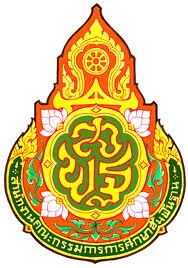 ระเบียบวาระการประชุมผู้บริหารสถานศึกษา  เพื่อขับเคลื่อนนโยบายการบริหารจัดการศึกษาสำนักงานเขตพื้นที่การศึกษาประถมศึกษาสิงห์บุรีครั้งที่  ๒/๒๕๖๑วันศุกร์ที่  ๒๓  มีนาคม  พ.ศ.  ๒๕๖๑  เวลา  ๐๙.๐๐ น.ณ ห้องประชุมโรงเรียนอนุบาลอินทร์บุรี อำเภออินทร์บุรี จังหวัดสิงห์บุรี ค่านิยมองค์กร สพป.สิงห์บุรี   “จิตดี  ทีมดี  มีความรับผิดชอบ”กลุ่มอำนวยการสำนักงานเขตพื้นที่การศึกษาประถมศึกษาสิงห์บุรีถนนสิงห์บุรี - อ่างทอง อำเภอเมือง จังหวัดสิงห์บุรี ๑๖๐๐๐โทรศัพท์ ๐๓๖-๕๑๑๔๑๗ ต่อ ๑๒๐๐โทรสาร ๐๓๖ – ๕๑๑๙๘๙Singburi Primary Educational Service Area Officewww.singarea.moe.go.thกำหนดการการประชุม ผู้บริหารสถานศึกษา เพื่อขับเคลื่อนนโยบายการบริหารจัดการศึกษาสำนักงานเขตพื้นที่การศึกษาประถมศึกษาสิงห์บุรีครั้งที่  ๒/๒๕๖๑   วันศุกร์ที่ ๒๓ มีนาคม  ๒๕๖๑   เวลา ๐๙.๐๐ น.ณ  ห้องประชุมโรงเรียนอนุบาลอินทร์บุรี อำเภออินทร์บุรี จังหวัดสิงห์บุรี……………………………………เวลา ๐๘.๓๐ – ๐๙.๐๐ น.	ผู้เข้าร่วมประชุมฯ  ลงทะเบียนและรับเอกสาร เวลา ๐๙.๐๐ – ๐๙.๓๐ น.	พิธีเปิดการประชุมฯ ดร.พิเชฐร์ วันทอง ผอ.สพป.สิงห์บุรี ประธานในพิธีเปิดประชุมฯ   จุดธูปเทียนบูชาพระรัตนตรัย (พิธีกร นำกราบพระรัตนตรัย)กิจกรรมเทิดทูนสถาบัน ชาติ ศาสนา พระมหากษัตริย์ ประธานในพิธีฯ ถวายความเคารพ (คำนับ) หน้าพระบรมฉายาลักษณ์สมเด็จพระเจ้าอยู่หัวมหาวิชราลงกรณ บดินทรเทพยวรางกูร ประธานในพิธีฯ นำกล่าวคำปฏิญาณข้าราชการ สพป.สิงห์บุรีประธานในพิธีฯ และผู้ประชุมร่วมร้องเพลงสรรเสริญพระบารมีกิจกรรมยกย่องเชิดชูเกียรติและเสริมสร้างขวัญกำลังใจผู้ปฏิบัติงานมอบเกียรติบัตร/รางวัล(ถ้ามี)				การรายงานผลการดำเนินงานของสถานศึกษา(เจ้าภาพการประชุม) โดย นายไพบูลย์  ฟักขำ ผู้อำนวยการโรงเรียนอนุบาลอินทร์บุรีเวลา ๐๙.๓๐ – ๑๐.๐๐ น.	การนำเสนอจุดเน้นนโยบายสำคัญ โดย ดร.พิเชฐร์ วันทอง ผอ.สพป.สิงห์บุรี  เวลา ๑๐.๐๐ – ๑๒.๐๐ น.	การประชุมเพื่อขับเคลื่อนนโยบายการบริหารจัดการศึกษา สพป.สิงห์บุรี  โดย คณะผู้บริหารของ สพป.สิงห์บุรี เวลา ๑๒.๐๐ – ๑๓.๐๐ น.	พักรับประทานอาหารกลางวันเวลา ๑๓.๐๐ – ๑๔.๓๐ น.	การประชุมผู้บริหารสถานศึกษา(ต่อ)		การประชุมเพื่อขับเคลื่อนงานตามนโยบาย จุดเน้น การประชุมเพื่อกำกับติดตามงานการนำเสนอผลการดำเนินงาน ปัญหา อุปสรรคและแนวทางการแก้ไข...........................................หมายเหตุ ;  	กำหนดการนี้ อาจปรับเปลี่ยนได้ตามความเหมาะสมการแต่งกาย ชุดข้าราชการ เครื่องแบบสีกากี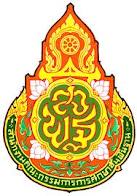         ระเบียบวาระการประชุม ผู้บริหารสถานศึกษา เพื่อขับเคลื่อนนโยบายการบริหารจัดการศึกษา      สำนักงานเขตพื้นที่การศึกษาประถมศึกษาสิงห์บุรี      ครั้งที่  ๒/๒๕๖๑      วันศุกร์ที่  ๒๓  มีนาคม พ.ศ. ๒๕๖๑ เวลา ๐๙.๐๐ น.ณ  ห้องประชุมโรงเรียนอนุบาลอินทร์บุรี อำเภอเมืองสิงห์บุรี จังหวัดสิงห์บุรี …………………………………..ระเบียบวาระที่ ๑ 	เรื่องที่ประธานแจ้งให้ที่ประชุมทราบระเบียบวาระที่ ๒ 	เรื่องรับรองรายงานการประชุม ผู้บริหารสถานศึกษา สังกัด สพป.สิงห์บุรี ครั้งที่ ๑/๒๕๖๑ เมื่อวันที่ ๒๖ กุมภาพันธ์  ๒๕๖๑ระเบียบวาระที่ ๓ 	เรื่องที่เสนอให้ที่ประชุมทราบกลุ่มอำนวยการเรื่องที่ ๑ การให้กู้เงิน “โครงการสินเชื่อที่อยู่อาศัยเพื่อสวัสดิการแห่งรัฐ                                (บุคลากรภาครัฐ)” (เอกสารแนบ ๑ หน้า ๑ – ๓)เรื่องที่ ๒  การจัดงานส่งเสริมค่านิยมและสืบสานวัฒนธรรมไทย สพป.สิงห์บุรี 	       เนื่องในประเพณีวันสงกรานต์ ประจำปี ๒๕๖๑ สพป.สิงห์บุรี	       (เอกสารแนบ ๒ หน้า ๔)เรื่องที่ ๓ การแจ้งเตือนให้ระมัดระวังการเกิดอัคคีภัย         (เอกสารแนบ ๓ หน้า ๕)เรื่องที่ ๔ การจัดพิมพ์หนังสือพระราชนิพนธ์ในสมเด็จพระเทพรัตนราชสุดาฯ 	       สยามบรมราชกุมารีเรื่องที่ ๕ ขอเชิญร่วมพิธีพุทธาภิเษก พระไพรีพินาศพระโภคทรัพย์และ  	       พิธีมังคลาภิเษก พระรูปสมเด็จพระญาณสังวร สมเด็จพระสังฆราช 	       (เอกสารแนบ ๔ หน้า ๖)เรื่องที่ ๖ ระบบการลาและการไปราชการ ในระบบ AMSS++ สพป.สิงห์บุรี 	        สำหรับข้าราชการ/ลูกจ้างบนสำนักงาน และผู้อำนวยการโรงเรียน๒. กลุ่มบริหารงานบุคคลเรื่องที่ ๑ การดำเนินการย้ายข้าราชการครูและบุคลากรทางการศึกษา ตำแหน่ง	       ครูสายผู้สอน ครั้งที่ ๑/๒๕๖๑ (เอกสารแนบ ๕ หน้า ๗ – ๑๑)เรื่องที่ ๒ การประกวดรางวัลหน่วยงานและผู้มีผลงานดีเด่นประสพผลสำเร็จ     	      เป็นที่ประจักษ์ เพื่อรับรางวัลทรงคุณค่า สพฐ. OBEC AWARDS            ระดับชาติ ครั้งที่ ๗ ประจำปีการศึกษา ๒๕๖๐เรื่องที่ ๓ หลักเกณฑ์และวิธีการคัดเลือกบุคคลเพื่อบรรจุและแต่งตั้งให้ดำรง	       ตำแหน่งรองผู้อำนวยการ สพท. (เอกสารแนบ ๖ หน้า ๑๒ – ๒๓)๒เรื่องที่ ๔ ข้อมูลการพัฒนาความก้าวหน้าตามสายอาชีพของข้าราชการครูและ	       บุคลากรทางการศึกษา (เอกสารแนบ ๗ หน้า ๒๔ – ๒๕)			๓. กลุ่มนโยบายและแผนเรื่องที่ ๑  แผนพัฒนาการศึกษาขั้นพื้นฐาน พ.ศ. ๒๕๖๑ – ๒๕๖๔ และ	        แผนปฏิบัติการ ประจำปีงบประมาณ พ.ศ.๒๕๖๑         (เอกสารแนบ ๘ หน้า ๒๖ – ๓๔)เรื่องที่ ๒  การจัดเก็บข้อมูลนักเรียนรายบุคคลในระบบ DMC เรื่องที่ ๓ การดำเนินงานโรงเรียนประชารัฐ (ดีใกล้บ้าน)เรื่องที่ ๔ การจัดทำโครงการคาราวานเสริมสร้างความรู้สู่ชุมชน ประจำปี	       งบประมาณ พ.ศ.๒๕๖๑			๔. กลุ่มส่งเสริมการจัดการศึกษา      เรื่องที่ ๑ แนวทางการดำเนินงานด้านการป้องกันและแก้ไขปัญหายาเสพติด	        ของสถานศึกษาเรื่องที่ ๒ การคัดเลือกโรงเรียนต้นแบบสหกรณ์โรงเรียน ระดับประเทศ(รุ่นที่ ๓)เรื่องที่ ๓ การคัดเลือกสถานศึกษาปลอดบุหรี่ดีเด่น ปี ๒๕๖๑เรื่องที่ ๔ การแข่งขันโรงเรียนต้นแบบสภานักเรียน ประจำปี ๒๕๖๑เรื่องที่ ๕ การดำเนินกิจกรรมสภานักเรียน “TSC ครูดีที่หนูรัก”เรื่องที่ ๖ การรับสมัครเข้ารับคัดเลือกเป็นโรงเรียนวิถีพุทธพระราชทาน รุ่นที่ ๓			๕. กลุ่มนิเทศ ติดตามและประเมินผลการจัดการศึกษาเรื่องที่ ๑ การนำมาตรฐานการเรียนรู้และตัวชี้วัดกลุ่มสาระการเรียนรู้	       คณิตศาสตร์ วิทยาศาสตร์ และสาระภูมิศาสตร์ ในกลุ่มสาระ       การเรียนรู้สังคมศึกษา ศาสนาและวัฒนธรรม                                            (ฉบับปรับปรุง พ.ศ.๒๕๖๐) ตามหลักสูตรแกนกลางการศึกษา  ขั้นพื้นฐาน  พุทธศักราช ๒๕๕๑ ไปสู่การปฏิบัติ๖. กลุ่มบริหารงานการเงินและสินทรัพย์เรื่องที่ ๑ คู่มือค่าเช่าบ้านข้าราชการเรื่องที่ ๒ เงินฝากประกันสัญญาของโรงเรียน (เอกสารแนบ ๙ หน้า ๓๕ – ๓๘)เรื่องที่ ๒ หลักเกณฑ์และวิธีปฏิบัติในการจ่ายเงินการรับเงินและการนำเงินส่งคลังของส่วนราชการผ่านระบบอิเล็กทรอนิกส์ KTB Corporate Online  (เอกสารแนบ ๑๐ หน้า ๓๙)๗. หน่วยตรวจสอบภายใน     เรื่องที่ 1 แนวทางการปฏิบัติในการดำเนินการจัดหาพัสดุที่เกี่ยวกับค่าใช้จ่าย       ในการบริหารงานค่าใช้จ่ายในการฝึกอบรมการจัดงานและ       การประชุมของหน่วยงานของรัฐ๘. ศูนย์เทคโนโลยีสารสนเทศเพื่อการศึกษา    	     เรื่องที่ 1  ..............................................................    	     เรื่องที่ ๒  ..............................................................๓ระเบียบวาระที่ ๔ 	เรื่องที่เสนอให้ที่ประชุมพิจารณา			เรื่องที่ ๑ การประชุมผู้บริหารสถานศึกษา สังกัด สพป.สิงห์บุรี ระเบียบวาระที่ ๕ 	เรื่องอื่น ๆ			เรื่องที่ ๑ สรุปรายงานผลการดำเนินงาน สพป.สิงห์บุรี.................................๔ระเบียบวาระที่ ๑ 		เรื่องที่ประธานแจ้งให้ที่ประชุมทราบ…………………………………………….…………………………………………………………………………………………………………………………………………………….…………………………………………………………………………………………………………………………………………………….…………………………………………………………………………………………………………………………………………………….…………………………………………………………………………………………………………………………………………………….…………………………………………………………………………………………………………………………………………………….…………………………………………………………………………………………………………………………………………………….…………………………………………………………………………………………………………………………………………………….…………………………………………………………………………………………………………………………………………………….…………………………………………………………………………………………………………………………………………………….…………………………………………………………………………………………………………………………………………………….…………………………………………………………………………………………………………………………………………………….…………………………………………………………………………………………………………………………………………………….…………………………………………………………………………………………………………………………………………………….…………………………………………………………………………………………………………………………………………………….…………………………………………………………………………………………………………………………………………………….…………………………………………………………………………………………………………………………………………………….…………………………………………………………………………………………………………………………………………………….…………………………………………………………………………………………………………………………………………………….…………………………………………………………………………………………………………………………………………………….…………………………………………………………………………………………………………………………………………………….…………………………………………………………………………………………………………………………………………………….…………………………………………………………………………………………………………………………………………………….…………………………………………………………………………………………………………………………………………………….………………………………………………………………………………………………………ระเบียบวาระที่ ๒ 	เรื่องรับรองรายงานการประชุม ผู้บริหารสถานศึกษา                       			สังกัด สพป.สิงห์บุรี ครั้งที่ ๑/๒๕๖๑ เมื่อวันที่ ๒๖ กุมภาพันธ์  ๒๕๖๑สพป.สิงห์บุรี ได้ประชุม ผู้บริหารสถานศึกษา สังกัด สพป.สิงห์บุรี ครั้งที่ ๑/๒๕๖๑ เมื่อวันที่ ๒๖ กุมภาพันธ์ ๒๕๖๑ เวลา ๐๙.๐๐ น. ณ ห้องประชุม โรงเรียนวัดสังฆราชาวาส อำเภอเมืองสิงห์บุรี จังหวัดสิงห์บุรี และ สพป.สิงห์บุรี ได้จัดทำรายงานการประชุมดังกล่าว  เพื่อแจ้งผู้เกี่ยวข้องนำไปปฏิบัติและพิจารณารับรองรายงานการประชุม ทางเว็บไซต์ของ สพป.สิงห์บุรี www.singarea.moe.go.th  มุมด้านซ้ายของเว็บไซต์  หัวข้อชื่อ “รายงานประชุมคณะผู้บริหาร” หากมีประเด็นจะเพิ่มเติม แก้ไข ปรับปรุงประการใด  โปรดแจ้งกลุ่มอำนวยการ ภายในวันที่ ๒๓ มีนาคม ๒๕๖๑ หากพ้นกำหนดนี้ ถือว่าที่ประชุมรับรองรายงานการประชุมดังกล่าวประเด็นเสนอ		เพื่อโปรดทราบและดำเนินการมติที่ประชุม		…………………………………………………………………………………......................................๕ระเบียบวาระที่ ๓ 	เรื่องที่เสนอให้ที่ประชุมทราบกลุ่มอำนวยการเรื่องที่ ๑   การให้กู้เงิน “โครงการสินเชื่อที่อยู่อาศัยเพื่อสวัสดิการแห่งรัฐ (บุคลากรภาครัฐ)” ข้อเท็จจริง :  ด้วยสำนักงานคณะกรรมการการศึกษาขั้นพื้นฐาน ได้ทำข้อตกลงกับธนาคารอาคารสงเคราะห์โครงการสวัสดิการเงินกู้เพื่อที่อยู่อาศัย ประเภทไม่มีเงินฝาก โดยธนาคารอาคารสงเคราะห์ ได้จัดทำ “โครงการสินเชื่อที่อยู่อาศัยเพื่อสวัสดิการแห่งรัฐ (บุคลากรภาครัฐ)” กำหนดอัตราดอกเบี้ยและเงื่อนไขการกู้พิเศษ  เพื่อสนับสนุนให้ข้าราชการและพนักงานรัฐวิสาหกิจ ที่มีความต้องการสินเชื่อเพื่อที่อยู่อาศัยสามารถเข้าถึงระบบการเงินเพื่อที่อยู่อาศัยและสามารถจัดซื้อที่อยู่อาศัยเป็นของตนเองได้สะดวกขึ้น เพื่อตอบสนองนโยบายด้านที่อยู่อาศัยของภาครัฐ โดยผู้สนใจสามารถติดต่อยื่นคำขอกู้กับธนาคารอาคารสงเคราะห์ ได้ตั้งแต่บัดนี้ จนถึงวันที่ ๒๘ ธันวาคม  ๒๕๖๑ ดังรายละเอียดตาม ประกาศธนาคารอาคารสงเคราะห์ เรื่อง หลักเกณฑ์การให้กู้เงิน “โครงการสินเชื่อที่อยู่อาศัยเพื่อสวัสดิการแห่งรัฐ (บุคลากรภาครัฐ)” (เอกสารแนบ ๑ หน้า๑ - ๓)การดำเนินการ : สำนักงานเขตพื้นที่การศึกษาประถมศึกษาสิงห์บุรี จึงขอความร่วมมือให้สถานศึกษาดำเนินการประชาสัมพันธ์ การให้กู้เงิน “โครงการสินเชื่อที่อยู่อาศัยเพื่อสวัสดิการแห่งรัฐ (บุคลากรภาครัฐ)” แจ้งให้ข้าราชการครูและบุคลากรทางการศึกษาในสังกัดทราบต่อไปประเด็นเสนอ	เพื่อโปรดทราบและดำเนินการมติที่ประชุม	....................................................................................................................................		เรื่องที่ ๒  การจัดงานส่งเสริมค่านิยมและสืบสานวัฒนธรรมไทย สพป.สิงห์บุรี                       เนื่องในประเพณีวันสงกรานต์ ประจำปี ๒๕๖๑  ข้อเท็จจริง :  สพป.สิงห์บุรี  ได้กำหนดโครงการส่งเสริมค่านิยมและสืบสานวัฒนธรรมไทย สพป.สิงห์บุรี เพื่อบรรจุไว้ในแผนปฏิบัติการ ประจำปีงบประมาณ พ.ศ.๒๕๖๑ การดำเนินการ : สพป.สิงห์บุรี โดยความเห็นชอบของคณะผู้บริหาร สพป.สิงห์บุรี เห็นชอบกำหนดจัดงานส่งเสริมค่านิยมและสืบสานวัฒนธรรมไทย เนื่องในประเพณีสงกรานต์ ประจำปี ๒๕๖๑ ในวันอังคารที่ ๑๐ เมษายน ๒๕๖๑ เวลา ๑๓.๐๐ น. เป็นต้นไป ณ ลานสานฝัน SK Park  เพื่อเป็นการอนุรักษ์วัฒนธรรมและสืบสานประเพณีไทยอันดีงามให้คงอยู่และสืบไป ตลอดจน เป็นการแสดงออกซึ่งการกตัญญูกตเวที และเพื่อให้การจัดงานดังกล่าว สำเร็จลุล่วงเป็นไปตามวัตถุประสงค์ สพป.สิงห์บุรี จึงขอแจ้ง                        แนวทางการดำเนินงาน ดังนี้ร่างกำหนดการจัดงาน ในวันอังคารที่  ๑๐  เมษายน  ๒๕๖๑  ตั้งแต่เวลา ๑๓.๐๐ น. (เอกสารแนบ ๒ หน้า ๔)๒. สถานที่จัดงาน ณ ลานสานฝัน อุทยานการเรียนรู้สิงห์บุรี (SK Park) สพป.สิงห์บุรี ๓. เป้าหมาย / ผู้ร่วมงาน  ประกอบด้วย คณะผู้บริหารและบุคลากรของสำนักงานฯ/ ผู้บริหารสถานศึกษาในสังกัด /ตัวแทนข้าราชการครูกลุ่มโรงเรียน (กลุ่มละ ๑๐ คน)/ ผู้บริหารสถานศึกษาและข้าราชการครูอาวุโสนอกประจำการ/ตัวแทนนักเรียนในสังกัดที่ร่วมการแสดงความสามารถ 		๔. การจัดอาหารว่างและเครื่องดื่มสำหรับผู้ร่วมงาน (อำเภอละ ๑ อย่าง)ประเด็นเสนอ	เพื่อโปรดทราบและดำเนินการมติที่ประชุม	..................................................................................................................................๖		เรื่องที่ ๓  การแจ้งเตือนให้ระมัดระวังการเกิดอัคคีภัยในช่วงฤดูร้อน ปี ๒๕๖๑		ข้อเท็จจริง :  ด้วยกรมอุตุนิยมวิทยาได้วิทยาได้ประกาศ เรื่องการเข้าสู่ฤดูของประเทศไทย พ.ศ.๒๕๖๑ เมื่อวันที่ ๕ มีนาคม พ.ศ.๒๕๖๑ โดยอุณหภูมิสูงสุดบริเวณประเทศไทยตอนบนได้สูงขึ้นเกือบทั่วไปและมีอากาศร้อนในตอนกลางวันอย่างต่อเนื่อง ประกอบกับมรสุมตะวันออกเฉียงเหนือที่พักปกคลุมประเทศไทย ได้เปลี่ยนเป็นลมตะวันออกเฉียงใต้หรือลมฝ่ายใต้พัดปกคลุม ซึ่งเป็นการเข้าสู่ฤดูร้อนของประเทศ                       แต่บริเวณภาคเหนือและภาคตะวันออกเฉียงเหนือยังคงมีอากาศเย็นในตอนเช้าต่อไปอีกระยะหนึ่ง และคาดว่าฤดูร้อน จะสิ้นสุดประมาณกลางเดือนพฤษภาคม ๒๕๖๑ จึงเป็นปัจจัยเสี่ยงในการเกิดอัคคีภัยได้ง่ายและอาจสร้างความเสียหายต่อชีวิต ทรัพย์สินของประชาชนและทางราชการ รวมทั้งส่งผลกระทบต่อสิ่งแวดล้อมอีกด้วย		การดำเนินการ : จังหวัดสิงห์บุรี พิจารณาแล้ว เพื่อเป็นการแจ้งเตือนประชาชนให้ระมัดระวังการเกิดอัคคีภัยในช่วงฤดูร้อน ปี ๒๕๖๑ รวมทั้งแนวทางปฏิบัติหากเกิดอัคคีภัยขึ้น จึงขอให้หน่วยงานได้ประชาสัมพันธ์ให้ประชาชนได้ทราบตามประกาศจังหวัดสิงห์บุรี (เอกสารแนบ ๓ หน้า ๕)ประเด็นเสนอ	เพื่อโปรดทราบและดำเนินการมติที่ประชุม	..................................................................................................................................		เรื่องที่ ๔ การจัดพิมพ์หนังสือพระราชนิพนธ์ในสมเด็จพระเทพรัตนราชสุดาฯ สยามบรมราชกุมารีข้อเท็จจริง :  ด้วยมูลนิธิสมเด็จพระเทพรัตนราชสุดาฯ ในพระราชูปถัมภ์ของสมเด็จพระเทพรัตนราชสุดาฯ สยามบรมราชกุมารี เป็นผู้จัดพิมพ์หนังสือในพระราชนิพนธ์ฯ และหนังสือสารานุกรมวรรณคดีไทย ชุดที่ ๔ “วรรณคดีไทยสมัยพระบาทสมเด็จพระมงกุฎเกล้าเจ้าอยู่หัว” ในวโรกาสมหามงคลสมเด็จพระเทพรัตนราชสุดาฯ สยามบรมราชกุมารี ทรงเจริญพระชนมายุ ครบ ๕ รอบ ๒ เมษายน ๒๕๕๘ เพื่อเฉลิม                         พระเกียรติและออกจำหน่ายเพื่อหารายได้โดยเสด็จพระราชกุศล เป็นทุนการศึกษาแก่นักเรียน นักศึกษา                   ที่เรียนดีแต่ขาดแคลนทุนทรัพย์หนังสือวรรณคดีไทยสมัยพระบาทสมเด็จพระมงกุฎเกล้าเจ้าอยู่หัว หนึ่งชุด มี ๒ เล่ม ราคาชุดละ ๙๙๐ บาท การดำเนินการ :  มูลนิธิพระเทพรัตนราชสุดาฯ จึงขอแนะนำหน่วยงานและสถานศึกษาในสังกัดในการจัดซื้อหนังสือดังกล่าว และหนังสือพระราชนิพนธ์เล่มอื่น ตามรายการที่แนบมาพร้อมนี้                     โดยติดต่อสั่งซื้อได้ที่ กองงานในพระองค์พระเทพรัตนราชสุดาฯ สยามบรมราชกุมารี โทร.๐๒ ๒๘๐ ๓๕๘๑         ต่อ ๖๗๑/ ๖๗๗ โดยตรงประเด็นเสนอ	เพื่อโปรดทราบและดำเนินการมติที่ประชุม	..................................................................................................................................๗		เรื่องที่ ๕ ขอเชิญร่วมพิธีพุทธาภิเษก พระไพรีพินาศ พระโภคทรัพย์ และพิธีมังคลาภิเษก พระรูปสมเด็จพระญาณสังวร สมเด็จพระสังฆราช		ข้อเท็จจริง :  เนื่องในวโรกาสวันที่ ๓ ตุลาคม ๒๕๖๐ อันเป็นวันคล้ายวันประสูติ เจ้าพระคุณสมเด็จพระญาณสังวร สมเด็จพระสังฆราช ลัทธิวิหาริกและพุทธศาสนิกชน โดยเจ้าประคุณสมเด็จพระวันรัต เจ้าอาวาสวัดบวรนิเวศวิหาร เป็นประธาน ได้ประกอบพิธีเททองหล่อพระรูปสมเด็จพระญาณสังวร สมเด็จพระสังฆราชขนาดเท่าพระองค์จริง เพื่ออัญเชิญมาประดิษฐาน ณ อุโบสถวัดโพธิ์ศรี อำเภออินทร์บุรี จังหวัดสิงห์บุรี 		การดำเนินการ : บัดนี้ พระรูปเจ้าพระคุณสมเด็จพระญาณสังวร สมเด็จพระสังฆราช ได้ดำเนินการจัดสร้างเป็นที่เรียบร้อยแล้ว กำหนดพิธีพุทธาภิเษกและมังคลาภิเษก ในวันศุกร์ที่ ๒๓ มีนาคม ๒๕๖๑ เวลา ๑๕.๑๙ น. ณ อุโบสถวัดโพธิ์ศรี อำเภออินทร์บุรี จังหวัดสิงห์บุรี  ตามกำหนดการแนบท้ายวาระ (เอกสารแนบ ๔ หน้า ๖)ประเด็นเสนอ	เพื่อโปรดทราบและขอเชิญพุทธศาสนิกชนร่วมพิธีดังกล่าว เพื่อเป็นเกียรติประวัติและความเป็นสิริมงคล โดยทั่วกันมติที่ประชุม		..................................................................................................................................เรื่องที่ ๖ ระบบการลา การไปราชการ ในระบบสนับสนุนการบริหารจัดการสำนักงานเขตพื้นที่การศึกษา Smart Area  โปรแกรม AMSS++  ในส่วนราชการของ สพป.สิงห์บุรี  ด้วย สพป.สิงห์บุรี ได้กำหนดระบบการลา การไปราชการ ในระบบสนับสนุนการบริหารจัดการสำนักงานเขตพื้นที่การศึกษา Smart Area  โปรแกรม AMSS++  ในส่วนราชการของ สพป.สิงห์บุรี  สำหรับข้าราชการและลูกจ้างบนสำนักงานฯ และผู้อำนวยการโรงเรียนในสังกัด ทั้งนี้ ได้เริ่มดำเนินการแล้วตั้งแต่วันที่ ๕ มีนาคม ๒๕๖๑ โดยมีขั้นตอนการปฏิบัติ ดังนี้เข้าเว็บไซต์ สพป.สิงห์บุรี http://www.singprimary go.thไปที่ “มุมอัตโนมัติ” เลือกเมนู “AMSS++” Login เข้าระบบด้วยรหัสของตัวเองเลือกเมนู “บริหารงานทั่วไป” คลิก “การลา”เลือกเมนู “ขออนุญาตลา” คลิก “บันทึกขออนุญาตลา” คลิก เลือกประเภทการลา “ขออนุญาตลาป่วย ลากิจ ลาคลอดบุตร” ขั้นตอนการ “ขออนุญาตลาป่วย ลากิจ ลาคลอดบุตร”  เข้าสู่หน้าจอ“บันทึกขออนุญาตลาป่วย ลากิจ ลาคลอดบุตร” กรอกข้อมูลให้ครบถ้วน ดังนี้กรอกข้อมูล คำว่า “สพป.สิงห์บุรี” ในช่อง “เขียนที่”เลือก คลิก ลาป่วย  ลากิจ ลาคลอดบุตรกรอกข้อมูลสาเหตุการลาในช่อง “เนื่องจาก”กรอกข้อมูลวันที่ขอลา และ กรอกข้อมูลจำนวนวันลา (ในช่อง “มีกำหนด...วัน)กรอกข้อมูล ที่อยู่ เบอร์โทรศัพท์ (ในช่อง “ระหว่างลาติดต่อได้ที่...)แนบไฟล์เอกสาร (กรณีต้องแนบใบรับรองแพทย์) คลิก “ตกลง”๘ขั้นตอนการ “ขอยกเลิกวันลา”เลือกเมนู “บริหารงานทั่วไป” คลิก “การลา”เลือกเมนู “ขอยกเลิกวันลา” คลิก “ขอยกเลิกวันลา”เข้าสู่หน้าจอ “บันทึกขอยกเลิกวันลา” กรอกข้อมูลให้ครบถ้วน ดังนี้กรอกข้อมูล คำว่า “สพป.สิงห์บุรี” ในช่อง “เขียนที่”เลือกวันเดือนปีที่ได้รับอนุญาตลา (ช่องตั้งแต่วันที่ ถึงวันที่ หรือที่ปุ่มสี่เหลี่ยม)กรอกข้อมูลจำนวนวันลากรอกข้อมูลเหตุผลการยกเลิกวันลา (ช่องเนื่องด้วย)เลือกวันเดือนปีที่ขอยกเลิกวันลา(ช่องตั้งแต่วันที่ ถึงวันที่ หรือที่ปุ่มสี่เหลี่ยม)กรอกข้อมูลจำนวนวันที่ขอยกเลิกวันลาคลิก “ตกลง”การตรวจสอบสถานการณ์ลา Login เข้าระบบด้วยรหัสของตัวเองเลือกเมนู “บริหารงานทั่วไป” คลิก “การลา”เลือกเมนู “รายงาน”เลือกการตรวจสอบตามรายการดังนี้ “ขออนุญาตลาวันนี้” /“ขออนุญาตลาทั้งหมด” /“ขอยกเลิกวันลาทั้งหมด”  “สถิติการลาป่วย กิจ คลอดบุตร” “สถิติการลา ผอ.รร.”กรณี “ขออนุญาตไปราชการ”เลือกเมนู “บริหารงานทั่วไป” คลิก “การขออนุญาตไปราชการ”คลิกเลือกเมนู “บันทึกขออนุญาตไปราชการ”คลิก “เขียนขออนุญาตไปราชการ”เข้าสู่หน้าจอ “ขออนุญาตไปราชการ” กรอกข้อมูลให้ครบถ้วนดังนี้เรื่องไปราชการ/สถานที่ไปราชการ/เลือกวัน เดือน ปีที่ไปราชการ/พาหนะที่ไปราชการแนบไฟล์กรณีมีหนังสือราชการที่เกี่ยวข้องคลิก “ตกลง”อนึ่งการลาและการไปราชการของ ผู้อำนวยการโรงเรียน ต้องเข้ารหัสผ่านของตนเอง เพื่อใช้งานตามระบบ หากมีข้อสงสัยในการปฏิบัติประการใด โปรดสอบถามกลุ่มบริหารงานบุคคล (คุณเบญญาภา เหมือนศรี)  ประเด็นเสนอ	เพื่อโปรดทราบและดำเนินการมติที่ประชุม	..................................................................................................................................๙๒. กลุ่มบริหารงานบุคคล	เรื่องที่ ๑   การดำเนินการย้ายข้าราชการครูและบุคลากรทางการศึกษา   ตำแหน่งครูสายผู้สอน  ครั้งที่ ๑/๒๕๖๑		ข้อเท็จจริง/การดำเนินการ : ด้วยสำนักงานเขตพื้นที่การศึกษาประถมศึกษาสิงห์บุรี  โดยอนุมัติคณะกรรมการศึกษาธิการจังหวัดสิงห์บุรีในการประชุมครั้งที่  ๒/๒๕๖๑ เมื่อวันที่ ๑๔ มีนาคม  ๒๕๖๑  มีมติอนุมัติรับย้ายและแต่งตั้งข้าราชการครูและบุคลากรทางการศึกษา  ตำแหน่งครูสายงานการสอน             (ยื่นคำร้องขอย้ายระหว่าง วันที่ ๑๑ – ๓๑  มกราคม  ๒๕๖๑) ให้ดำรงตำแหน่งครูโรงเรียนในสังกัดสำนักงานเขตพื้นที่การศึกษาประถมศึกษาสิงห์บุรี   จำนวน  ๓๘  ราย  ดังนี้ภายในเขตพื้นที่การศึกษา  จำนวน  ๒๔  รายจากต่างเขตพื้นที่การศึกษา  จำนวน  ๑๔  ราย)  ดังรายละเอียดแนบท้ายวาระ (เอกสารแนบ ๕ หน้า ๗-๑๑)ประเด็นเสนอ	เพื่อโปรดทราบและดำเนินการมติที่ประชุม	..................................................................................................................................เรื่องที่ ๒  การประกวดรางวัลหน่วยงานและผู้มีผลงานดีเด่นประสพผลสำเร็จเป็นที่ประจักษ์ เพื่อรับรางวัลทรงคุณค่า สพฐ.(OBEC AWARDS)ระดับชาติ ครั้งที่ ๗ ประจำปีการศึกษา ๒๕๖๐ข้อเท็จจริง : ด้วย สพฐ. ได้ดำเนินโครงการประกวดรางวัลหน่วยงานและผู้มีผลงานดีเด่นประสพผลสำเร็จเป็นที่ประจักษ์ เพื่อรับรางวัลทรงคุณค่า สพฐ. (OBEC AWARDS) ระดับชาติ ครั้งที่ ๗ ประจำปีการศึกษา ๒๕๖๐ เพื่อสร้างขวัญและกำลังใจให้แก่ผู้ปฏิบัติงานเป็นการกระตุ้นให้บุคลากรทุกตำแหน่งทุกสายงาน และองค์กรไปสู่เป้าหมายที่จะพัฒนาคุณภาพการศึกษาให้เป็นรูปธรรมยิ่งขึ้นการดำเนินการ : บัดนี้ การคัดเลือกได้เสร็จสิ้นแล้ว สพฐ. ได้ประกาศผลการคัดเลือกข้าราชการในสังกัด สพป.สิงห์บุรี ได้รับรางวัล ดังนี้		๑. รางวัลรองชนะเลิศระดับเหรียญทอง		    ๑.๑ นางสาวณัฐิกานต์  รักนาค ผู้อำนวยการโรงเรียนวัดโบสถ์  ประเภทรางวัลผู้อำนวยการสถานศึกษายอดเยี่ยมระดับประถมศึกษาขนาดใหญ่		    ๑.๒ นางสาวศุภกานต์  สังข์สอน ครูผู้สอนโรงเรียนอนุบาลสิงห์บุรี ประเภทรางวัลครูผู้สอนยอดเยี่ยม กลุ่มสาระการเรียนรู้การงานอาชีพและเทคโนโลยี                                              ๑.๓ นางสาวจันทร์แรม  สิงหนาท ครูผู้สอนโรงเรียนอนุบาลสิงห์บุรี ประเภทรางวัลครูผู้สอนยอดเยี่ยม กลุ่มสาระการเรียนรู้ภาษาไทย		๒. รางวัลรองชนะเลิศระดับเหรียญเงิน		    ๒.๑ นายไพฑูรย์  อ่อนนิ่ม ครูผู้สอนโรงเรียนอนุบาลสิงห์บุรี ประเภทรางวัลครูผู้สอน                 ยอดเยี่ยม กลุ่มสาระการเรียนรู้สุขศึกษาและพลศึกษา  		    ๒.๒ นางสาวพิชญา ทิพยสุวรรณมาลา ครูผู้สอนโรงเรียนอนุบาลสิงห์บุรี ประเภทรางวัลครูผู้สอนยอดเยี่ยม กลุ่มสาระการเรียนรู้ภาษาต่างประเทศ  ประเด็นเสนอ	เพื่อโปรดทราบและดำเนินการมติที่ประชุม	..................................................................................................................................๑๐			เรื่องที่ ๓  หลักเกณฑ์และวิธีการคัดเลือกบุคคลเพื่อบรรจุและแต่งตั้งให้ดำรงตำแหน่ง รองผู้อำนวยการ สพท.		ข้อเท็จจริง/การดำเนินการ : ด้วย ก.ค.ศ. ได้แจ้งหลักเกณฑ์และวิธีการคัดเลือกบุคคล                 เพื่อบรรจุและแต่งตั้งให้ดำรงตำแหน่งรองผู้อำนวยการ  สพท. สังกัด สพฐ.  โดยมีมติดังนี้ให้ยกเลิกหลักเกณฑ์และวิธีการคัดเลือกฯ  ตามหนังสือสำนักงาน ก.ค.ศ. ที่ ศธ ๐๒๐๖.๒/๗๓๓ ลงวันที่ ๑๓ สิงหาคม ๒๕๕๑  และ ที่ ศธ ๐๒๐๖.๒/๗๓๔ ลงวันที่ ๑๔ สิงหาคม ๒๕๕๑ให้ใช้หลักเกณฑ์และวิธีการคัดเลือกฯนี้  สรุปได้ดังนี้		     ข้อ ๑ ให้มีผลบังคับใช้ตั้งแต่บัดนี้เป็นต้นไป  		     ข้อ ๒ ผู้มีสิทธิเข้ารับการคัดเลือกฯ มีคุณสมบัติดังนี้		๒.๑ เป็นข้าราชการครูและบุคลากรทางการศึกษา  สังกัด สพฐ.		๒.๒ มีคุณสมบัติทั่วไปตามมาตรา ๓๐		๒.๓ มีวุฒิไม่ต่ำกว่าปริญญาตรีทางการศึกษา หรือทางอื่นที่ ก.ค.ศ. กำหนด เป็นคุณสมบัติเฉพาะ สำหรับตำแหน่งรองผู้อำนวยการ  สพท.		๒.๔ ดำรงตำแหน่งอย่างใดอย่างหนึ่งดังนี้	  			๑) ผู้ช่วย ผอ.สพท. หรือเจ้าหน้าที่บริหารการศึกษาขั้นพื้นฐาน รับเงินเดือนไม่ต่ำกว่าอันดับ  คศ. ๓ หรือ				๒) รองผู้อำนวยการสถานศึกษาที่มีวิทยฐานะไม่ต่ำกว่ารองผู้อำนวยการชำนาญการพิเศษ หรือ ผู้อำนวยการสถานศึกษาที่มีวิทยฐานะไม่ต่ำกว่าผู้อำนวยการชำนาญการพิเศษ หรือ				๓) ศึกษานิเทศก์ที่มีวิทยฐานะไม่ต่ำกว่าศึกษานิเทศก์เชี่ยวชาญ หรือ				๔) บุคลากรทางการศึกษาอื่นที่มีประสบการณ์บริหารไม่ต่ำกว่าหัวหน้ากลุ่มหรือผู้อำนวยการกลุ่ม  มาแล้วไม่น้อยกว่า ๒ ปี และรับเงินเดือนไม่ต่ำกว่าอันดับ คศ. ๓ หรือไม่ต่ำกว่าระดับ ๘ หรือ				๕) ตำแหน่งอื่นที่  ก.ค.ศ. เทียบเท่า		๒.๕ มีใบอนุญาตประกอบวิชาชีพผู้บริหารการศึกษา		๒.๖ ปฏิบัติหน้าที่เกี่ยวกับการประถมศึกษาหรือการมัธยมศึกษาแล้วแต่กรณีมาแล้ว                               ไม่น้อยกว่า ๕ ปี 		ข้อ ๓ หลักสูตรการคัดเลือก  แบ่งเป็น ๓ ภาค ดังนี้  		   ภาค  ก  ความรู้ความสามารถ  ประวัติ ประสบการณ์ทางการบริหารและผลงาน 		   ภาค  ข  ความเหมาะสมกับการปฏิบัติหน้าที่  โดยการประเมินศักยภาพ	       ภาค  ค  ความเหมาะสมกับตำแหน่ง  ประกอบด้วย วิสัยทัศน์และแนวทางการพัฒนาเขตพื้นที่การศึกษา  และการสัมภาษณ์ดังรายละเอียดแนบท้ายวาระ (เอกสารแนบ ๖ หน้า ๑๒ - ๒๓)ประเด็นเสนอ	เพื่อโปรดทราบและดำเนินการมติที่ประชุม	..................................................................................................................................๑๑เรื่องที่ ๔ ข้อมูลการพัฒนาความก้าวหน้าตามสายอาชีพของข้าราชการครูและบุคลากรทางการศึกษา		ข้อเท็จจริง : ตามที่ข้าราชการครูและบุคลากรทางการศึกษาในสังกัด สพป.สิงห์บุรี ได้พัฒนางาน และได้รับการแต่งตั้งให้ดำรงตำแหน่งและวิทยฐานะสูงขึ้น มีความก้าวหน้าตามสายอาชีพ ตามหลักเกณฑ์วิธีการที่ ก.ค.ศ.กำหนด นั้น		การดำเนินการ : สพป.สิงห์บุรี ได้จัดทำข้อมูลการพัฒนาความก้าวหน้าตามสายอาชีพของข้าราชการครูและบุคลากรทางการศึกษาดังกล่าว เพื่อใช้เป็นข้อมูลในการวางแผนบริหารงานบุคคลของข้าราชการครูและบุคลากรทางการศึกษา และวางแผนพัฒนาคุณภาพการจัดการศึกษาของเขตพื้นที่การศึกษา ในการนี้ ได้สรุปข้อมูลในเดือนกุมภาพันธ์ ๒๕๖๑ รายละเอียดแนบท้ายวาระ(เอกสารแนบ ๗ หน้า ๒๔ – ๒๕)                     สรุปจำนวนข้าราชการครูและบุคลากรทางการศึกษาในสถานศึกษา (สายงานการสอน) ดังนี้             	๑. ครูผู้ช่วย เพิ่ม จำนวน ๗ ราย เนื่องจากรับย้ายตามผลการสอบแข่งขัน ดังนี้                 		๑.๑ นางสาววราภรณฺ  บุญเกตุ  ครูผู้ช่วย  โรงเรียนอนุบาลสิงห์บุรี	       		๑.๒ นางสาววรวดี  ฐานะวิจิตร  ครูผู้ช่วย  โรงเรียนวัดพรหมสาคร	       		๑.๓ นางสาวสิเรียม  พรหมสุข  ครูผู้ช่วย  โรงเรียนอนุบาลสิงห์บุรี                 		๑.๔ นางสาวสุภาวดี  ทองอุ่นเรือน  ครูผู้ช่วย โรงเรียนวัดพรหมสาคร	      		๑.๕ นายนิรุตต์  ฟักทอง  ครูผู้ช่วย โรงเรียนวัดโบสถ์ (อินทร์บุรี)                 		๑.๖ นางสาวขนิษฐา  ศรีทา  ครูผู้ช่วย โรงเรียนอนุบาลอินทร์บุรี                 		๑.๗ นางสาวจุฑามาส  ธรรมเพ็ชร  ครูผู้ช่วย โรงเรียนชุมชนวัดม่วง	   	๒. ครู คศ.๑ (ไม่มีวิทยฐานะ) ลดลง จำนวน  ๕ ราย เนื่องจากมีวิทยฐานะ ดังนี้       		๒.๑ นางระพีพรรณ  อินทร์แก้ว ครู คศ.๑(ไม่มีวิทยฐานะ)โรงเรียนอนุบาลบางระจัน                 		๒.๒ นางจันทนา  อยู่แก้ว  ครู คศ.๑ (ไม่มีวิทยฐานะ)โรงเรียนวัดหลวง                 		๒.๓ นางพิมพ์รภัช  วรพัฒน์กิตติเดช ครู คศ.๑ (ไม่มีวิทยฐานะ)โรงเรียนวัดกระทุ่มปี่	      		๒.๔ นางธิติญา  นาคสกุล  ครู คศ.๑ (ไม่มีวิทยฐานะ) โรงเรียนวัดอัมพวัน	      		๒.๕ นางสาวจันทนา  พิลา  ครู คศ.๑ (ไม่มีวิทยฐานะ)โรงเรียนอนุบาลอินทร์บุรี  	  	๓. ครูชำนาญการ เพิ่ม จำนวน ๕ ราย และครูชำนาญการ ลดลง จำนวน ๒ ราย เนื่องจากมีและเลื่อนวิทยฐานะ ดังนี้	      		๓.๑ ครูชำนาญการ เพิ่ม จำนวน ๕ ราย ได้แก่	                  		(๑) นางระพีพรรณ  อินทร์แก้ว ครูชำนาญการ โรงเรียนอนุบาลบางระจัน                      		(๒) นางจันทนา  อยู่แก้ว  ครูชำนาญการ โรงเรียนวัดหลวง                      		(๓)  นางพิมพ์รภัช  วรพัฒน์กิตติเดช  ครูชำนาญการ โรงเรียนวัดกระทุ่มปี่	          	 		(๔) นางธิติญา  นาคสกุล  ครูชำนาญการ โรงเรียนวัดอัมพวัน	           		(๕) นางสาวจันทนา  พิลา  ครูชำนาญการ โรงเรียนอนุบาลอินทร์บุรี                	      		๓.๒  ครูชำนาญการ ลดลง จำนวน ๒ ราย ได้แก่	       		   		(๑) นางสาวรุจิราวรรณ  ฤกษ์มงคล  ครูชำนาญการ  โรงเรียนวัดกระดังงา	              		(๒) นายนฤดม  บ่ายเที่ยง  ครูชำนาญการ   โรงเรียนอนุบาลค่ายบางระจัน๑๒             	๔. ครูชำนาญการพิเศษ เพิ่ม จำนวน ๒ ราย เนื่องจากเลื่อนวิทยฐานะ  ดังนี้	      		๔.๑ นางสาวรุจิราวรรณ  ฤกษ์มงคล  ครูชำนาญการพิเศษ  โรงเรียนวัดกระดังงา	      		๔.๒ นายนฤดม  บ่ายเที่ยง  ครูชำนาญการพิเศษ  โรงเรียนอนุบาลค่ายบางระจัน 	  	๕. ครูชำนาญการพิเศษ ลดลง จำนวน ๑ ราย เนื่องจากลาออก ได้แก่นางภัททิรา สุนทรภักดี    ครูชำนาญการพิเศษ ร.ร.วัดโพธิ์ศรีประเด็นเสนอ	เพื่อโปรดทราบและดำเนินการมติที่ประชุม	..................................................................................................................................๑๓๓. กลุ่มนโยบายและแผนเรื่องที่ ๑  แผนพัฒนาการศึกษาขั้นพื้นฐาน พ.ศ. 2561-2564 และแผนปฏิบัติการประจำปีงบประมาณ  พ.ศ. 2561ข้อเท็จจริง : สพป.สิงห์บุรี  จัดทำแผนพัฒนาการศึกษาขั้นพื้นฐาน พ.ศ.2561-2564  และแผนปฏิบัติการประจำปีงบประมาณ พ.ศ2561 ภายใต้ทิศทางการจัดการศึกษา  ตามร่างกรอบยุทธศาสตร์ชาติ ระยะ 20 ปี (พ.ศ.2560-2579) ,แผนพัฒนาเศรษฐกิจและสังคมแห่งชาติ ฉบับที่ 12(พ.ศ.2560-2564),นโยบายรัฐบาล,แผนการศึกษาแห่งชาติ พ.ศ.2560-2579 ,นโยบายกระทรวงศึกษาธิการ ,แผนพัฒนาการศึกษาของกระทรวงศึกษาธิการ ฉบับที่ 12 (พ.ศ.2560-2564), นโยบายสำนักงานคณะกรรมการการศึกษาขั้นพื้นฐาน ประจำปีงบประมาณ พ.ศ. 2561 และผลการ ดำเนินงานของสำนักงานเขตพื้นที่การศึกษาประถมศึกษา ตลอดจนสนองตอบสภาพปัญหาความต้องการความ คาดหวังของผู้มีส่วนได้ส่วนเสียในการจัดการศึกษา นำสู่การกำหนดกลยุทธ์ จุดเน้นในการบริหารและจัดการศึกษา  เพื่อให้หน่วยงานในสังกัดทุกระดับใช้เป็นกรอบการขับเคลื่อนสู่การปฏิบัติอย่างมีประสิทธิภาพและ เป็นไปในทิศทางเดียวกัน   ซึ่งคณะกรรมการศึกษาธิการจังหวัดสิงห์บุรี   มีมติในคราวประชุมครั้งที่ ๒/2561.เมื่อวันที่ 14   มีนาคม 2561 เห็นชอบแผนพัฒนาการศึกษาขั้นพื้นฐาน พ.ศ.2561-2564 และแผนปฏิบัติการประจำปี งบประมาณ พ.ศ. 2561 ของ สำนักงานเขตพื้นที่การศึกษาประถมศึกษาสิงห์บุรี เรียบร้อยแล้ว สาระสำคัญของแผน ตามเอกสารแนบท้ายวาระ (เอกสารแนบ ๘ หน้า ๒๖ – ๓๔ )การดำเนินการ : จึงขอให้สถานศึกษาในสังกัด ศึกษารายละเอียดกรอบทิศทางการพัฒนาคุณภาพการศึกษาฯและนโยบายที่เกี่ยวข้องในทุกระดับ และจัดทำแผนพัฒนาคุณภาพการศึกษาและแผนปฏิบัติการของสถานศึกษา ให้เชื่อมโยง สอดคล้อง เป็นไปในทิศทางเดียวกันเดียวกัน  เหมาะสมกับสภาพบริบทของสถานศึกษาแต่ละแห่ง และเป็นไปตามกฎกระทรวง ว่าด้วยระบบ หลักเกณฑ์และวิธีการประกันคุณภาพการศึกษา พ.ศ. 2553 ต่อไป และสามารถดาวโหลดได้ที่หน้าเว็ปไซต์ ของ สพป.สิงห์บุรี http://www.singprimary.go.thประเด็นเสนอ	เพื่อโปรดทราบและดำเนินการมติที่ประชุม	..................................................................................................................................		เรื่องที่ ๒ การจัดเก็บข้อมูลนักเรียนรายบุคคล ในระบบ DMCข้อเท็จจริง : ตามที่ สพฐ.  ได้กำหนดให้โรงเรียนจัดเก็บข้อมูลนักเรียนรายบุคคล ในระบบ DMC โดยให้มีการปรับปรุงข้อมูลจำนวน 3 ครั้ง/ปี คือ ข้อมูลภาคเรียนที่ 1 (10 มิ.ย) ข้อมูลภาคเรียนที่ 2 (10 พ.ย) และข้อมูลสิ้นปีการศึกษา (31 มี.ค)  การดำเนินการ : ขณะนี้ สิ้นสุดการประเมินผลสิ้นปีการศึกษา 2560 จึงขอโรงเรียนในสังกัด จัดเตรียมข้อมูลเพื่อนำไปบันทึกและรายงานข้อมูลผลการจัดการศึกษาสิ้นปีการศึกษา 2560 ในระบบ DMC ซึ่งมีวิธีการและขั้นตอนการจัดทำข้อมูลในลักษณะเดียวกันกับปีที่ผ่านมาและมีคู่มือเผยแพร่อยู่ในเว็บไซต์ http://portal.bopp-obec.info/obec60 		สพป.สิงห์บุรี จึงขอให้โรงเรียนในสังกัดมอบหมายผู้รับผิดชอบเตรียมความพร้อมโดยศึกษาจากคู่มือและรวบรวมข้อมูลที่เกี่ยวข้อง นำไปบันทึกและปรับปรุงข้อมูลสิ้นปีการศึกษา 2560 ตั้งแต่บัดนี้เป็นต้นไป  พร้อมทั้งยืนยันข้อมูลให้แล้วเสร็จภายในวันที่ 25 เมษายน 2560 ประเด็นเสนอ	เพื่อโปรดทราบและดำเนินการมติที่ประชุม	..................................................................................................................................๑๔			เรื่องที่ ๓  การดำเนินงาน โรงเรียนประชารัฐ (ดีใกล้บ้าน)		ข้อเท็จจริง :  สพฐ. ได้กำหนดและสำรวจความต้องการจำเป็นสำหรับการจัดการศึกษาของโรงเรียนประชารัฐ (ดีใกล้บ้าน)  โดยได้พิจารณาโรงเรียนจากเกณฑ์ที่คณะอนุกรรมการด้านการบริหารจัดการโรงเรียนประชารัฐ(ดีใกล้บ้าน) และการหาพิกัดบนระบบ GIS  ในสังกัด มีวัตถุประสงค์ เพื่อสนับสนุนโรงเรียนประชารัฐ(ดีใกล้บ้าน) (โครงการโรงเรียนแม่เหล็กเดิม) ในการแก้ไขปัญหาโรงเรียนขนาดเล็ก และคำนึงถึง “คุณภาพเด็กต้องมาก่อน” และต้องเป็นโรงเรียนที่มีศักยภาพในการรองรับนักเรียนในเขตบริการ ที่มาเรียนรวม มีผู้บริหารโรงเรียน มีอาคารสถานที่รองรับ อาจเป็น 1:1  หรือ 1:2 การเดินทางสะดวก ใช้ระยะเวลาเดินทางไม่เกิน 30 นาที  		โรงเรียนประชารัฐ (ดีใกล้บ้าน) ที่ได้รับการพิจารณาจะได้รับการสนับสนุนงบประมาณจากภาครัฐ และเอกชน 		การดำเนินการ :  ในการนี้ สพฐ. ได้กำหนดโรงเรียนประชารัฐ (ดีใกล้บ้าน) จำนวน 4 โรงเรียน และโรงเรียนเครือข่ายที่มีแนวโน้มในการมาเรียนรวม โดยสำนักงานเขตพื้นที่การศึกษาประถมศึกษาสิงห์บุรี ได้มีการพิจารณาปรับเปลี่ยนและยืนยันข้อมูล ดังนี้ประเด็นเสนอ	เพื่อโปรดทราบและดำเนินการมติที่ประชุม	..................................................................................................................................๑๕		เรื่องที่ ๔  การจัดทำโครงการคาราวานเสริมสร้างความรู้สู่ชุมชน ประจำปีงบประมาณ พ.ศ. 2561ข้อเท็จจริง :  สพป.สิงห์บุรี ได้จัดทำโครงการคาราวานเสริมสร้างความรู้สู่ชุมชน ประจำปีงบประมาณ พ.ศ.2561 โดยมีวัตถุประสงค์ เพื่อให้นักเรียนและเยาวชนในแหล่งชุมชนท้องถิ่น ได้ใช้เวลาว่างให้เป็นประโยชน์ ในช่วงปิดภาคเรียน เสริมสร้างศักยภาพของนักเรียนและเยาวชนให้มีความรู้ ทักษะ และเกิดกระบวนการเรียนรู้อย่างต่อเนื่อง เปิดโอกาสให้ผู้ปกครองนักเรียน ชุมชน คณะกรรมการสถานศึกษาขั้นพื้นฐาน ได้เข้าร่วมกิจกรรม เสริมสร้างความสัมพันธ์ที่ดี รับรู้ รับทราบ ผลการดำเนินงานและความเคลื่อนไหวด้านการศึกษา ของสถานศึกษา รวมทั้งการประชาสัมพันธ์กิจกรรมของสำนักงานเขตพื้นที่การศึกษาประถมศึกษาสิงห์บุรี กิจกรรมประกอบด้วย กิจกรรมเสริมสร้างทักษะด้านคอมพิวเตอร์ (หน่วยคอมพิวเตอร์เคลื่อนที่) กิจกรรมทางด้านศิลปะ การฝึกทักษะอาชีพ กิจกรรมการแข่งขัน กิจกรรมนันทนาการ เป็นต้น การดำเนินการ :  สพป.สิงห์บุรี ได้กำหนดพื้นที่ในการจัดกิจกรรม 6 จุด อำเภอละ 1 จุด ดังนี้ประเด็นเสนอ	เพื่อโปรดทราบและดำเนินการมติที่ประชุม	..................................................................................................................................๑๖			๔. กลุ่มส่งเสริมการจัดการศึกษา		เรื่องที่ ๑ แนวทางการดำเนินงานด้านการป้องกันและแก้ไขปัญหายาเสพติดของสถานศึกษา		ข้อเท็จจริง : ด้วย กระทรวงศึกษาธิการแจ้งว่า ตามประกาศคณะกรรมการป้องกันและปราบปรามยาเสพติด กำหนดให้มีแผนประชารัฐร่วมใจ ปลอดภัยยาเสพติด พ.ศ.๒๕๖๑ เพื่อเป็นแนวทางการดำเนินงานให้กับหน่วยงานภาคีที่เกี่ยวข้องทั้งในระดับส่วนกลางและพื้นที่ และหน่วยงานที่เกี่ยวข้องได้นำแผนไปสู่การปฏิบัติตั้งแต่วันที่ ๑๔ พฤศจิกายน ๒๕๖๐ โดยจากการติดตามและออกตรวจราชการในพื้นที่ของคณะอนุกรรมการกำกับติดตามผลการดำเนินงานป้องกันและแก้ไขปัญหายาเสพติด สำนักงาน ป.ป.ส. พบว่าการดำเนินงานในช่วงไตรมาสที่ ๑ ที่ผ่านมา พบปัญหาอุปสรรคในการปฏิบัติงานของหน่วยงาน/สถานศึกษาในสังกัดกระทรวงศึกษาธิการในพื้นที่ ที่จะต้องชี้แจงทำความเข้าใจ เร่งรัด กำกับติดตามให้เป็นไปตามนโยบายเป้าหมาย ตัวชี้วัดที่กำหนด		การดำเนินการ : ดังนั้นเพื่อเป็นการทบทวน เน้นย้ำการดำเนินงานที่เป็นปัญหา อุปสรรค ให้แก่สถานศึกษาในสังกัดทราบ และถือปฏิบัติโดยเคร่งครัด สำนักงานเขตพื้นที่การศึกษาประถมศึกษาสิงห์บุรี จึงขอความร่วมมือสถานศึกษาในสังกัด ดำเนินการดังนี้ให้ผู้บริหารสถานศึกษาในสังกัดให้ความสำคัญต่อการดำเนินงานด้านการป้องกันและแก้ไขปัญหายาเสพติดในสถานศึกษา ในเรื่องของการยอมรับและเปิดเผยข้อมูลนักเรียน ที่เข้าไปเกี่ยวข้องกับยาเสพติด         และรายงานข้อมูลให้ตรงกับสภาพปัญหาที่เกิดขึ้นจริง เพื่อทำการดูแลแก้ไข ช่วยเหลือ    โดยไม่ถือเป็นความผิด หากพบนักเรียนในสถานศึกษาเข้าไปใช้ยาเสพติด นโยบายของกระทรวงศึกษาธิการ คือ ไม่ให้ไล่นักเรียนออก          และสถานศึกษาต้องดูแลช่วยเหลือนักเรียน เป็นรายบุคคล ในการบำบัดฟื้นฟูตามสภาพการใช้ยาชี้แจง ให้ความรู้ ความเข้าใจ ในเรื่องของนโยบายของกระทรวงศึกษาธิการในการดำเนินงาน “โครงการสถานศึกษาสีขาว ปลอดยาเสพติดและอบายมุข” ซึ่งสถานศึกษาที่จะได้รับการประกาศเป็น “สถานศึกษาสีขาว ปลอดยาเสพติดและอบายมุข” จะต้องเป็นสถานศึกษาที่มีกระบวนการทำงานครบทั้ง ๕ ด้าน คือ มีกระบวนการป้องกัน กระบวนการค้นหา กระบวนการดูแลบำบัดรักษา กระบวนการเฝ้าระวัง และกระบวนการบริหารจัดการ ภายใต้กลยุทธ์ “๔ ต้อง ๒ ไม่” ที่กำหนดให้สถานศึกษาต้องมียุทธศาสตร์ ต้องจัดทำแผนงาน ต้องมีระบบข้อมูล ต้องมีเครือข่าย ไม่ปกปิดข้อมูล และไม่ไล่นักเรียนออก ซึ่งสถานศึกษาที่ประกาศเป็น “สถานศึกษาสีขาว ปลอดยาเสพติดและอบายมุข”แล้ว ไม่ได้หมายความว่า จะต้องเป็นสถานศึกษาที่ปลอดจากยาเสพติด ไม่มีเด็กเข้าไปเกี่ยวข้องกับยาเสพติด แต่หมายถึง สถานศึกษาที่มีกระบวนการในการดำเนินงานทั้ง ๕ ด้าน ครบถ้วนตามเกณฑ์ที่กำหนดให้ผู้บริหารสถานศึกษากำกับ ติดตาม เร่งรัดให้ผู้รับผิดชอบรายงานผลการดำเนินงานด้านการป้องกันยาเสพติดในสถานศึกษา ในระบบ Nispa ทางเว็บไซต์ http://nispa.nccd.go.th ให้ถูกต้อง ครบถ้วนเป็นปัจจุบัน สำหรับโรงเรียนใดที่มีผลการดำเนินงานไม่ผ่านเกณฑ์คุณภาพ ให้ท่านจัดกิจกรรมเพิ่มเติม เพื่อให้มีผลงานผ่านเกณฑ์คุณภาพ ทั้งนี้ให้ดำเนินการให้เสร็จสิ้นภายใน ๑๕ มีนาคม ๒๕๖๑	๔. ให้ผู้บริหารสถานศึกษา กำกับ ติดตาม เร่งรัดให้ผู้รับผิดชอบรายงานผลการสำรวจสภาพการใช้สารเสพติด/ยาเสพติดในสถานศึกษา ในภาคเรียนที่ ๒/๒๕๖๐ ในระบบ CATAS ทางเว็บไซต์ http://www.catas.in.th ซึ่งเป็นระบบที่รายงานการดูแลช่วยเหลือเด็กกลุ่มเสี่ยง/เสพ ด้วยวิธีการต่างๆ เป็นรายบุคคล ให้แล้วเสร็จภายในวันที่ ๑๕ มีนาคม ๒๕๖๑ พร้อมทั้งขอให้พิจารณาในการช่วยเหลือจัดกิจกรรมเพื่อการป้องกันและแก้ไขปัญหายาเสพติด ในระบบ CATAS  เป็นอันดับแรกก่อน๑๗	๕. จัดทำแผนปฏิบัติการโครงการสถานศึกษาสีขาว ปลอดยาเสพติดและอบายมุข	๖. นำนโยบายไปสู่การปฏิบัติด้วยการจัดทำคำสั่ง มอบนโยบาย จัดทำบันทึกข้อตกลง MOU จัดอบรมนักเรียน นักศึกษาแกนนำ ห้องเรียนสีขาว	๗. จัดทำมาตรการเสริมแรงให้ครูประจำชั้น อาจารย์ที่ปรึกษา นักเรียน นักศึกษาแกนนำห้องเรียนสีขาวระดับดีเด่นประเด็นเสนอ	เพื่อโปรดทราบและดำเนินการมติที่ประชุม	..................................................................................................................................  	เรื่องที่ ๒ การคัดเลือกโรงเรียนต้นแบบสหกรณ์โรงเรียน ระดับประเทศ (รุ่นที่ ๓)		ข้อเท็จจริง : สำนักงานคณะกรรมการการศึกษาขั้นพื้นฐาน  กำหนดจัดกิจกรรมโครงการต้นแบบสหกรณ์โรงเรียน ประจำปี ๒๕๖๑  โดยมีวัตถุประสงค์เพื่อให้โรงเรียนตระหนักถึงความสำคัญและสนับสนุนให้มีการจัดกิจกรรมสหกรณ์โรงเรียนอย่างมีประสิทธิภาพ เสริมทักษะทางด้านอาชีพอย่างหลากหลายให้กับนักเรียนและการทำงานอย่างเป็นระบบ เกิดการเรียนรู้จากกการลงมือปฏิบัติจริง รู้จักช่วยเหลือตัวเองและช่วยเหลือซึ่งกันและกัน ปลูกฝังให้นักเรียนดำรงชีวิตตามหลักปรัชญาของเศรษฐกิจพอเพียง มีนิสัยรักการออม และจะคัดเลือกโรงเรียนต้นแบบสหกรณ์โรงเรียน ระดับประเทศ (รุ่นที่ ๓)  การดำเนินการ :  สพป.สิงห์บุรี จึงขอให้โรงเรียนที่พร้อมจะพัฒนาเป็นโรงเรียนต้นแบบสหกรณ์โรงเรียน  ส่งเอกสารตามหลักเกณฑ์  ภายในวันที่ ๑๑ เมษายน ๒๕๖๑ เพื่อพิจารณาคัดเลือก จำนวน ๒ โรงเรียน เสนอเข้ารับการคัดเลือกเป็นโรงเรียนต้นแบบสหกรณ์โรงเรียน ระดับประเทศ (รุ่นที่ ๓ ) (ตามหนังสือที่ ศธ ๐๔๑๕๗/ว ๔๐๙ ลงวันที่ ๑ กุมภาพันธ์ ๒๕๖๑) ประเด็นเสนอ	เพื่อโปรดทราบและดำเนินการมติที่ประชุม	..................................................................................................................................เรื่องที่ ๓ การคัดเลือกสถานศึกษาปลอดบุหรี่ดีเด่น ปี ๒๕๖๑ข้อเท็จจริง :  ตามหนังสือ สพป.สิงห์บุรี ที่ ศธ ๐๔๑๕๗/๑๐๑๐ ลงวันที่ ๒๐ มีนาคม ๒๕๖๑ เรื่องการคัดเลือกสถานศึกษาปลอดบุหรี่ดีเด่น ปี ๒๕๖๑ สพป.สิงห์บุรี ได้แจ้งประชาสัมพันธ์เชิญชวนสถานศึกษาในสังกัดสมัครเข้าร่วมโครงการ “สถานศึกษาปลอดบุหรี่ดีเด่น ปี ๒๕๖๑” โดยส่งใบบันทึกผลคะแนนจากเกณฑ์การประเมินตนเองตามเกณฑ์การประเมิน ใบสรุปผลการคัดเลือก พร้อมเอกสารผลการดำเนินงาน ภายในวันที่ ๓๐ มีนาคม ๒๕๖๑ การดำเนินการ :  สพป.สิงห์บุรี จะได้ดำเนินการพิจารณาคัดเลือกเข้ารับรางวัล World No Tobacco Day Awards 2018 และโล่ประกาศเกียรติคุณ โดยเข้ารับประทานรางวัลและโล่ประกาศเกียรติคุณจากพระรเจ้าวรวงศ์เธอ พระองค์เจ้าโสมสวลีพระวรราชาทินัดดามาตุ ในงานรณรงค์วันงดสูบบุหรี่โลก ประจำปี ๒๕๖๑ ในวันที่ ๓๑ พฤษภาคม ๒๕๖๑ ณ ลานโปรโมชั่น ๒-๓ ชั้นจี ศูนย์การค้าเซ็นทรัลเฟสติวัล อีสต์วิลล์ เขตลาดพร้าว กทม.ประเด็นเสนอ	เพื่อโปรดทราบและดำเนินการมติที่ประชุม	..................................................................................................................................๑๘เรื่องที่ ๔ การแข่งขันโรงเรียนต้นแบบสภานักเรียน ประจำปี ๒๕๖๑		ข้อเท็จจริง : ตามที่ สพฐ. กำหนดให้มีการคัดเลือกโรงเรียนต้นแบบสภานักเรียนมาอย่างต่อเนื่อง  ได้ดำเนินการคัดเลือกโรงเรียนต้นแบบสภานักเรียนมาอย่างต่อเนื่อง เพื่อส่งเสริมและสนับสนุนให้โรงเรียนตระหนักถึงการดำเนินกิจกรรมสภานักเรียนในโรงเรียน ซึ่งจะทำให้นักเรียนได้เรียนรู้การปกครองระบอบประชาธิปไตยอันมีพระมหากษัตริย์ทรงเป็นประมุขอยู่ด้วยกันโดยเคารพ กติกา รู้หน้าที่ เข้าถึงการมีส่วนร่วมในสังคมซึ่งสอดคล้องกับค่านิยมหลักของคนไทย ๑๒ ประการและขยายผลการดำเนินงานโครงการสภานักเรียนได้อย่างต่อเนื่องและยั่งยืน  		การดำเนินการ : สพป.สิงห์บุรี ได้ประชาสัมพันธ์เชิญชวนโรงเรียนในสังกัดที่มีความพร้อม                 ในการดำเนินกิจกรรมสภานักเรียน เข้าร่วมคัดเลือกโรงเรียนต้นแบบสภานักเรียน ประจำปี ๒๕๖๑ โดยส่ง                ใบสมัครตามแบบที่กำหนด พร้อมเอกสารผลงานการดำเนินงานสภานักเรียน(รวมภาคผนวก)  จำนวน ๑ เล่ม ไม่เกิน  ๑๒๐ หน้า พร้อมสำเนา จำนวน ๒ เล่ม ซึ่งเป็นผลงานย้อนหลังไม่เกิน   ๓ ปี  นับถึงวันแรกของการรับสมัคร   ให้ สพป.สิงห์บุรี ภายในวันที่ ๒ เมษายน ๒๕๖๑ เพื่อดำเนินการต่อไป ทั้งนี้ สพป.สิงห์บุรี ได้จัดส่งหลักเกณฑ์การคัดเลือกฯให้โรงเรียนทราบตามหนังสือที่ ศธ ๐๔๑๕๗/๑๐๐๖ ลงวันที่ ๑๙ มีนาคม ๒๕๖๑ประเด็นเสนอ	เพื่อโปรดทราบและดำเนินการมติที่ประชุม	..................................................................................................................................เรื่องที่ ๕ การดำเนินงานกิจกรรมสภานักเรียน “ TSC ครูดีที่หนูรัก” 		ข้อเท็จจริง/การดำเนินการ : ด้วย สำนักพัฒนากิจกรรมนักเรียน สำนักงานคณะกรรมการการศึกษาขั้นพื้นฐาน ซึ่งรับผิดชอบการดำเนินงานกิจกรรมสภานักเรียนระดับประเทศ  ประชาสัมพันธ์ขอเชิญสภานักเรียนโรงเรียนในสังกัด ร่วมจัดทำคลิปวีดีโอนำเสนอเรื่องราวของครูผู้เสียสละและทุ่มเทต่อการทำงาน                     ในอาชีพครู มีความยาวไม่เกิน ๓ นาที ภายใต้หัวข้อ“ TSC ครูดีที่หนูรัก”เพื่อร่วมเชิดชู“ครูในดวงใจ พัฒนานักเรียนไทย ให้ก้าวไกลและยั่งยืน” โดยสามารถอัพโหลดวีดีโอขึ้น Youtube และส่งลิงค์ไปที่ Facebook เพจ Facebook “สภานักเรียนระดับประเทศ สพฐ. ตั้งแต่วันนี้ ถึงวันที่ ๓๐ มิถุนายน ๒๕๖๑ ทั้งนี้ สามารถศึกษารายละเอียดเพิ่มเติมได้ที่http://www.studentact.net/ประเด็นเสนอ	เพื่อโปรดทราบและดำเนินการมติที่ประชุม	..................................................................................................................................เรื่องที่ ๖ การรับสมัครเข้ารับคัดเลือกเป็นโรงเรียนวิถีพุทธพระราชทาน รุ่นที่ ๓		ข้อเท็จจริง/การดำเนินการ : ด้วย สพฐ. ร่วมกับมหาวิทยาลัยมหาจุฬาลงกรณราชวิทยาลัยและคณะกรรมการดำเนินงานขับเคลื่อนโรงเรียนวิถีพุทธแห่งประเทศไทย (คขวท.) ได้ดำเนินงานโครงการโรงเรียนวิถีพุทธอย่างต่อเนื่อง เป็นปีที่ ๑๔ จึงได้กำหนดคัดเลือกโรงเรียนวิถีพุทธชั้นนำ รุ่นที่ ๑ ถึงรุ่นที่ ๘  ให้ได้รับรางวัลสูงสุด คือ โรงเรียนวิถีพุทธพระราชทาน จากสมเด็จพระเทพรัตนราชสุดาฯสยามบรมราชกุมารี เพื่อร่วมถวายเป็นพุทธบูชาเนื่องในโอกาสเข้าสู่พุทธศตวรรษที่ ๑๖แห่งการตรัสรู้และเนื่องในวโรกาสที่สมเด็จพระเทพรัตนราชสุดาฯสยามบรมราชกุมารี ทรงเจริญพระชนมายุครบ ๖๐ พรรษา พร้อมทั้งเป็นการยกย่องเชิดชูเกียรติโรงเรียนวิถีพุทธให้เป็นสถานศึกษาต้นแบบด้านคุณธรรม จริยธรรม  ทั้งนี้ สามารถศึกษารายละเอียดและดาวน์โหลดใบสมัครได้ที่เว็บไซต์www.vitheebuddha.comหมดเขตรับสมัครในวันที่ ๑๐ เมษายน  ๒๕๖๑ประเด็นเสนอ	เพื่อโปรดทราบและดำเนินการมติที่ประชุม	..................................................................................................................................๑๙๕. กลุ่มนิเทศติดตามและประเมินผลการจัดการศึกษา เรื่องที่ ๑ การนำมาตรฐานการเรียนรู้และตัวชี้วัดกลุ่มสาระการเรียนรู้คณิตศาสตร์ วิทยาศาสตร์ และสาระภูมิศาสตร์  ในกลุ่มสาระการเรียนรู้สังคมศึกษา ศาสนา และวัฒนธรรม ( ฉบับปรับปรุง พ.ศ.๒๕๖๐) ตามหลักสูตรแกนกลางการศึกษาขั้นพื้นฐาน พุทธศักราช ๒๕๕๑ ไปสู่การปฏิบัติ 			ข้อเท็จจริง : ตามที่  กระทรวงศึกษาธิการได้มีคำสั่งให้ใช้มาตรฐานการเรียนรู้และตัวชี้วัดกลุ่มสาระการเรียนรู้คณิตศาสตร์ วิทยาศาสตร์ และสาระภูมิศาสตร์  ในกลุ่มสาระการเรียนรู้สังคมศึกษา ศาสนา และวัฒนธรรม ( ฉบับปรับปรุง พ.ศ.๒๕๖๐) ตามหลักสูตรแกนกลางการศึกษาขั้นพื้นฐาน พุทธศักราช ๒๕๕๑ ไปสู่การปฏิบัติ และทางสำนักงานคณะกรรมการการศึกษาขั้นพื้นฐานได้เผยแพร่ประชาสัมพันธ์เพื่อสร้างความเข้าใจการนำมาตรฐานการเรียนรู้และตัวชี้วัด ฉบับปรับปรุง พ.ศ. ๒๕๖๐  สู่การปฏิบัติโดยการจัดประชุมทางไกล (Conference)  ไปแล้วนั้น เมื่อวันที่ ๒๖ มกราคม ๒๕๖๑ และเพื่อสร้างความเข้าใจที่ชัดเจนและตรงกันทุกฝ่าย  การดำเนินการ : สำนักงานคณะกรรมการการศึกษาขั้นพื้นฐาน จึงได้จัดการประชุมปฏิบัติการพัฒนาบุคลากรหลักเพื่อสร้างความเข้าใจในเรื่องดังกล่าว  ดังนี้			ครั้งที่ ๑ ระหว่างวันที่ ๑๓ – ๑๖ มีนาคม ๒๕๖๑ ณ โรงแรมจอมเทียนปาล์มบีช พัทยา จ.ชลบุรี			ครั้งที่ ๒ ระหว่างวันที่ ๑๙- ๒๒ มีนาคม ๒๕๖๑ ณ โรงแรมคุ้มภูคำ จ.เชียงใหม่			ครั้งที่ ๓ ระหว่างวันที่ ๒๕-๒๘ มีนาคม ๒๕๖๑ ณ โรงแรมเจริญธานีขอนแก่น จ.ขอนแก่นโดยบุคลากรของทาง สพป.สิงห์บุรี ศึกษานิเทศก์ และ ครูผู้สอนที่รับผิดชอบสาระการเรียนรู้แต่ละสาระ                    ได้เข้าร่วมประชุมเพื่อทำความเข้าใจ และนำมาตรฐานการเรียนรู้และตัวชี้วัด ฉบับปรับปรุง พ.ศ. ๒๕๖๐ เพื่อนำมาปฏิบัติต่อไป   จึงได้เข้าร่วมประชุม ไปแล้วเมื่อวันที่ ๑๓-๑๖ มีนาคม ๒๕๖๑ ณ โรงแรมจอมเทียนปาล์มบีช พัทยา จ.ชลบุรีประเด็นเสนอ	เพื่อโปรดทราบและดำเนินการมติที่ประชุม	..................................................................................................................................๒๐		๖. กลุ่มบริหารงานการเงินและสินทรัพย์เรื่องที่ ๑  คู่มือค่าเช่าบ้านข้าราชการ ข้อเท็จจริง :  ด้วย สพฐ. ได้ดำเนินการจัดทำคู่มือค่าเช่าบ้านข้าราชการ เพื่อเป็นแนวทางในการปฏิบัติงานของเจ้าหน้าที่เกี่ยวกับการเบิกจ่ายค่าเช่าบ้านข้าราชการ และแจกจ่ายให้โรงเรียนในสังกัดโรงเรียน ละ  1  เล่ม การดำเนินการ : สพป.สิงห์บุรี ได้แจ้งให้โรงเรียนมารับคู่มือค่าเช่าบ้านข้าราชการโรงเรียนละ 1 เล่มตามหนังสือ สพป.สิงห์บุรีที่ ศธ 04157/954 ลงวันที่ 14 มีนาคม 2561 ที่กลุ่มบริหารงานการเงินและสินทรัพย์ ณ วันที่ 16  มีนาคม 2561 ซึ่งโรงเรียนที่ยังไม่มารับคู่มือฯ มีรายชื่อโรงเรียน ดังนี้อำเภอเมืองสิงห์บุรี ได้แก่ โรงเรียนชุมชนวัดพระนอนจักรสีห์ , วัดกระดังงา,วัดราษฏร์ประสิทธิ์,วัดพระปรางค์มุนี ,วัดโพธิ์ชัยอำเภอบางระจัน ได้แก่ โรงเรียนชุมชนวัดพระปรางค์วิริยวิทยา, วัดบ้านจ่า, วัดกลางชูศรีเจริญสุข,วัดชะอมสามัคคีธรรม,วัดน้ำผึ้ง,วัดวังขรณ์,วัดแหลมคาง,เรืองเดชประชานุเคราะห์,วัดตลาดโพธิ์,                  วัดดอนเจดีย์,บ้านทุ่งว้า,วัดสามัคคีธรรม,วัดประสิทธิคุณากร3.อำเภอค่ายบางระจัน วัดวังกะจับ,วัดโพธิ์ศรี,วัดสาธุการาม,วัดขุนสงฆ์,ค่ายบางระจัน,วัดประดับ,วัดโพธิ์สังฆาราม,ชุมชนวัดม่วง,ไทยรัฐวิทยา4.อำเภอพรหมบุรี อนุบาลพรหมบุรี ,วัดโพธิ์เอน,วัดโภคาภิวัฒน์,วัดหลวง,บ้านเก่า,วัดเก้าชั่งวัดโคปูน,ชุมชนวัดตราชู,วัดเตย,วัดประสาท,วัดพรหมเทพาวาส5.อำเภอท่าช้าง วัดพิกุลทอง,วัดวิหารขาว6.อำเภออินทร์บุรี วัดโพธิ์สำราญ,วัดเพิ่มประสิทธิผล,วัดน้อย,วัดระนาม,วัดราฏษร์ศรัทธาทำวัดเชียงราก,วัดเซ่าสิงห์,ชุมชนวัดดงยาง,วัดไผ่ดำ,วัดตุ้มหู,วัดโฆสิทธาราม,วัดทอง,วัดสว่างอารมณ์,บ้านคูเมืองวัดหนองสุ่ม,วัดการ้อง,อนุบาลอินทร์บุรีในการนี้  จึงขอให้โรงเรียนที่ยังไม่ได้รับเอกสารคู่มือค่าเช่าบ้าน มารับได้ที่กลุ่มบริหารงานการเงินและสินทรัพย์ ประเด็นเสนอ	เพื่อโปรดทราบและดำเนินการมติที่ประชุม	..................................................................................................................................เรื่องที่ 2 เงินฝากประกันสัญญาของโรงเรียน		ข้อเท็จจริง :  จากการตรวจสอบบัญชีเงินฝากคลัง พบว่ามีเงินประกันสัญญาครบกำหนดจำนวนมากที่โรงเรียนยังไม่ได้ถอนคืนให้กับผู้รับจ้างหรือคู่สัญญา ทำให้เป็นภาระทางบัญชี ซึ่งเงินประกันสัญญามีกำหนดให้จ่ายคืนภายใน 1 ปีหรือตามที่กำหนดไว้ในสัญญา การดำเนินการ :  บัดนี้ล่วงเลยมานานแล้ว  จึงขอให้โรงเรียนที่มีรายชื่อตามเอกสารแนบตรวจสอบรายการเงินประกันสัญญาที่ฝากไว้กับสำนักงานเขตพื้นที่การศึกษาประถมศึกษาสิงห์บุรี  หากพบว่าเกินกำหนดแล้วและไม่มีภาระผูกพันกับโรงเรียนแล้วขอให้โรงเรียนทำหนังสือขอถอนเงินมาที่สำนักงานเขตฯ กลุ่มบริหารงานการเงินและสินทรัพย์  หากไม่ประสงค์จะขอถอนคืนขอให้แจ้งสำนักงานเขตฯ ว่าไม่ประสงค์จะขอถอนเนื่องจาก(บอกเหตุผล) เพื่อที่สำนักงานเขตฯจะได้นำส่งเป็นเงินรายได้แผ่นดินต่อไป สำหรับรายชื่อโรงเรียนที่มีเงินประกันสัญญาฝากไว้ตามเอกสารแนบท้ายวาระ (เอกสารแนบ ๙ หน้า ๓๕ – ๓๘ )ประเด็นเสนอ	เพื่อโปรดทราบและดำเนินการมติที่ประชุม	..................................................................................................................................๒๑เรื่องที่ 3 หลักเกณฑ์และวิธีปฏิบัติในการจ่ายเงิน การรับเงินและการนำเงินส่งคลังของส่วนราชการผ่านระบบอิเล็กทรอนิกส์ (KTB  Corporate Online)		ข้อเท็จจริง/การดำเนินการ : ตามที่กระทรวงการคลังได้กำหนดหลักเกณฑ์และวิธีปฏิบัติเกี่ยวกับการจ่ายเงินการนำเงินส่งคลังและการรับเงินผ่านระบบอิเล็กทรอนิกส์ (KTB  Corporate Online) ขึ้น โดยให้ส่วนราชการเริ่มดำเนินการตั้งแต่วันที่ 27 มีนาคม 2561 เป็นต้นไป นั้น มีสาระสำคัญของหัวข้อการจ่ายเงินดังนี้การจ่ายเงินให้ส่วนราชการที่มีบัญชีเงินฝากธนาคารกับธนาคารกรุงไทย จำกัด(มหาชน) สำหรับรับเงินงบประมาณทีขอเบิกจากคลัง ตามระเบียบการเบิกจ่ายเงินจากคลัง การเก็บรักษาเงินและการนำเงินส่งคลัง พ.ศ. 2551 ขอเปิดใช้บริการด้านการโอนเงิน (Bulk Payment) กับธนาคารกรุงไทยฯ ผ่านระบบ  KTB  Corporate Onlineบัญชีเงินฝากธนาคารตามข้อ 1.1 ใช้เพื่อการโอนเงินเข้าบัญชีเงินฝากธนาคารของผู้มีสิทธิรับเงินที่เป็นข้าราชการ ลูกจ้าง พนักงานราชการหรือบุคคลภายนอก ในกรณีดังนี้การจ่ายเงินสวัสดิการ ค่าตอบแทน หรือกรณีอื่นใดทีกระทรวงการคลังกำหนดตามระเบียบการเบิกจ่ายเงินจากคลังฯ ข้อ 26 เช่น ค่าเล่าเรียนบุตร ค่ารักษาพยาบาล ค่าเบี้ยประชุมกรรมการ         ค่าเช่าบ้านข้าราชการ ค่าตอบแทนการปฏิบัติงานนอกเวลาราชการ ค่าใช้จ่ายในการเดินทางไปราชการ ค่าตอบแทนการจ่ายเงินยืมราชการตามสัญญาการยืมเงินการจ่ายเงินค่าซื้อทรัพย์สิน จ้างทำของหรือเช่าทรัพย์สินตามระเบียบสำนักนายกรัฐมนตรีว่าด้วยการพัสดุ ที่มีวงเงินต่ำกว่า 5,000 บาท ตามระเบียบการเบิกจ่ายเงินจากคลังฯ     1.3 บัญชีเงินฝากธนาคารของผู้มีสิทธิรับเงินตามข้อ 1.2 ให้ใช้บัญชีเงินฝากธนาคารดังนี้	(1) กรณีเป็นข้าราชการ ลูกจ้าง พนักงานราชการในหน่วยงาน ให้โอนเงินเข้าบัญชีเงินฝากธนาคารที่ใช้สำหรับเงินเดือน ค่าจ้าง หรือค่าตอบแทนแล้วแต่กรณีหรือบัญชีเงินฝากธนาคารอื่นของ ผู้มีสิทธิรับเงิน ตามที่หัวหน้าส่วนราชการผู้เบิกอนุญาต	(๒) กรณีเป็นบุคลากรต่างสังกัดหรือบุคคลภายนอก ให้โอนเงินเข้าบัญชีเงินฝากธนาคารตามที่ผู้มีสิทธิรับเงินแจ้งความประสงค์ไว้	1.4 ในการเริ่มดำเนินการโอนเงินผ่านระบบ KTB  Corporate Online ให้แก่ผู้มีสิทธิรับเงินครั้งแรก ให้ส่วนราชการจัดให้ผู้มีสิทธิรับเงินกรอกแบบแจ้งข้อมูลการรับเงินโอนผ่านระบบ KTB  Corporate Online ตามที่กำหนด และนำรายละเอียดทั้งหมดของผู้มีสิทธิรับเงินรวมทั้งเลขที่บัญชีเงินฝากธนาคาร ในแบบมาจัดทำเป็นทะเบียนคุมการโอนเงินในระบบคอมพิวเตอร์เพื่อใช้ในการตรวจสอบความถูกต้องของข้อมูลสำหรับการโอนเงินต่อไป	1.5 เมื่อผู้มีสิทธิรับเงินแจ้งขอรับเงินจากส่วนราชการ ให้ขอเบิกเงินจากคลังเพื่อเข้าบัญชีเงินฝากธนาคารตามข้อ 1.1 และให้ดำเนินการโอนเงินเต็มจำนวนตามสิทธิเข้าบัญชีเงินฝากธนาคารของผู้มีสิทธิรับเงินผ่านระบบ KTB  Corporate Online และเมื่อการโอนเงินสำเร็จ ระบบจะมีการส่งข้อความแจ้งเตือนผ่านโทรศัพท์มือถือ (SMS) หรือจดหมายอิเล็กทรอนิกส์ (e-mail) ตามเบอร์โทรศัพท์หรือ e-mail address ที่ผู้มีสิทธิรับเงินได้แจ้งไว้๒๒	กรณีที่ผู้มีสิทธิรับเงินแจ้งขอรับเงินตามแบบคำขอเบิกเงินสวัสดิการ ค่าตอบแทนหรือสัญญาการยืมเงิน เมื่อได้รับเงินโอนเข้าบัญชีเงินฝากธนาคารจากส่วนราชการแล้ว ผู้มีสิทธิรับเงินไม่ต้องลงชื่อรับเงินในแบบคำขอเบิกเงินดังกล่าวอีก	จากแนวปฏิบัติดังกล่าว สพป.สิงห์บุรีจึงขอให้โรงเรียนรวบรวมส่งแบบแจ้งข้อมูลการรับเงินโอนผ่านระบบ  KTB  Corporate Online และแนบหน้าสมุดบัญชีและรับรองสำเนาถูกต้องของบุคลากรในโรงเรียนทุกคน ส่งมาที่ สพป.สิงห์บุรีกลุ่มบริหารงานการเงินและสินทรัพย์เพื่อเก็บไว้เป็นหลักฐานในการโอนเงิน ให้รวบรวมมาเป็นโรงเรียนเพื่อจะได้เก็บไว้เป็นหลักฐานและสะดวกในการค้นหาเพื่อการโอนเงินต่อไป และได้แจ้งเป็นหนังสือที่ ศธ .04157/978 ลงวันที่ 16 มีนาคม 2561เรื่อง หลักเกณฑ์และวิธีปฏิบัติในการจ่ายเงิน การรับเงินและการนำเงินส่งคลังของส่วนราชการผ่านระบบอิเล็กทรอนิกส์ (KTB  Corporate Online) ตามเอกสารแนบท้ายวาระ (เอกสารแนบ ๑๐ หน้า ๓๙ )ประเด็นเสนอ	เพื่อโปรดทราบและดำเนินการมติที่ประชุม	..................................................................................................................................๒๓๗. หน่วยตรวจสอบภายใน  เรื่องที่ ๑ แนวทางการปฏิบัติในการดำเนินการจัดหาพัสดุที่เกี่ยวกับค่าใช้จ่ายในการบริหารงาน ค่าใช้จ่ายในการฝึกอบรม การจัดงาน และการประชุมของหน่วยงานของรัฐ		ข้อเท็จจริง :  คำวินิจฉัยคณะกรรมการวินิจฉัยปัญหาการจัดซื้อจัดจ้างและการบริหารพัสดุภาครัฐ กรมบัญชีกลางหนังสือด่วนที่สุด ที่ กค(กวจ)0405.2/ว 119 ลงวันที่ 7 มีนาคม 2561 สรุปสาระสำคัญดังนี้		การดำเนินการ : คณะกรรมการวินิจฉัยปัญหาการจัดซื้อจัดจ้างและการบริหารพัสดุภาครัฐ พิจารณา เพื่อให้การดำเนินการจัดซื้อจัดจ้างพัสดุที่เกี่ยวกับค่าใช้จ่ายในการบริหารงานของหน่วยงานของรัฐกรณีที่เป็นการจัดซื้อจัดจ้างในวงเงินเล็กน้อยเป็นไปด้วยความสะดวก รวดเร็ว ลดขั้นตอนในการดำเนินการ และมีแนวทางปฏิบัติเดียวกัน รายการค่าใช้จ่ายในการบริหารงานของหน่วยงานของรัฐ จึงยกเว้นการปฏิบัติตามระเบียบกระทรวงการคลังว่าด้วยการจัดซื้อจัดจ้างและการบริหารพัสดุภาครัฐ พ.ศ.2560 ข้อ 22 วรรคหนึ่ง (ให้จัดทำรายงานขอซื้อหรือขอจ้างเสนอหัวหน้าหน่วยงานของรัฐเพื่อขอความเห็นชอบโดยเสนอผ่านหัวหน้าเจ้าหน้า รายการเหตุผลและความจำเป็นที่ต้องซื้อหรือจ้าง) และกำหนดแนวทางการปฏิบัติสำหรับกรณีการจัดซื้อจัดจ้างพัสดุซึ่งเป็นรายการค่าใช้จ่าย1.ตามระเบียบกระทรวงการคลังว่าด้วยค่าใช้จ่ายในการฝึกอบรม การจัดงาน และการประชุมระหว่างประเทศ พ.ศ.2549 และที่แก้ไขเพิ่มเติม  2.ระเบียบว่าด้วยการเบิกจ่ายค่าใช้จ่ายในการบริหารงานของส่วนราชการ พ.ศ. 2553โดยให้ดำเนินการดังนี้รายการเกี่ยวกับค่าใช้จ่ายในการบริหารงานของหน่วยงานของรัฐ  ที่ไม่ใช่ การจัดซื้อจัดจ้าง ตามพรบ.การจัดซื้อจัดจ้างและการบริหารพัสดุภาครัฐ พ.ศ.2560๒๔     รายการเกี่ยวกับค่าใช้จ่ายในการบริหารงานของหน่วยงานของรัฐ ที่ต้องดำเนินการภายใต้ พรบ.การจัดซื้อจัดจ้างและการบริหารพัสดุภาครัฐ พ.ศ.2560๒๕๒๖  ทั้ง 15 ข้อ  ดำเนินการโดย	1.ใช้กับกรณีการจัดซื้อจัดจ้างพัสดุที่เกี่ยวกับค่าใช้จ่ายในการบริหารงานที่มีวงเงินการจัดซื้อจัดจ้างครั้งหนึ่ง ไม่เกิน 10,000 บาท	2.ให้เจ้าหน้าที่หรือผู้ที่ได้รับมอบหมาย ดำเนินการจัดซื้อจัดจ้างพัสดุไปก่อน แล้วรีบรายงานขอความเห็นชอบ พร้อมด้วยหลักฐานการจัดซื้อจัดจ้างนั้นเสนอต่อหัวหน้าหน่วยงานของรัฐภายใน 5 วันทำการถัดไป	3.เมื่อหัวหน้าหน่วยงานของรัฐให้ความเห็นชอบแล้ว ให้ถือว่ารายงานขอความเห็นชอบดังกล่าวเป็นหลักฐานในการตรวจรับโดยอนุโลม	เจตนารมย์ของหนังสือที่ กค(กวจ)0405.2/ว 119 ลงวันที่ 7 มีนาคม 2561  ยกเว้นการทำรายงานขอซื้อขอจ้างตามระเบียบฯ ข้อ 22 วรรคหนึ่ง เมื่อเจ้าหน้าที่หรือผู้รับผิดชอบได้ดำเนินการซื้อหรือจ้างแล้ว ให้ทำรายงานเสนอหัวหน้าหน่วยงานให้ความเห็นชอบและให้ถือรายงานดังกล่าวเป็นรายงานการตรวจรับโดยอนุโลม ดังนั้น เมื่อการดำเนินการดังกล่าวไม่ต้องทำใบสั่งซื้อสั่งจ้าง จึงไม่ต้องจ่ายเงินเข้าบัญชีเจ้าหนี้หรือผู้มีสิทธิรับเงินของส่วนราชการ  การดำเนินการ หน่วยงานอาจจะใช้วิธีการยืมเงินทดรองราชการ หรือตั้งเบิกจ่ายเข้าบัญชีเงินฝากของส่วนราชการเพื่อให้ส่วนราชการจ่ายเงินให้เจ้าหนี้หรือผู้มีสิทธิรับเงินของส่วนราชการโดยตรง (ระเบียบการเบิกจ่ายเงินจากคลัง การเก็บรักษาเงินและการนำเงินและการนำเงินส่งคลัง พ.ศ.2551 ข้อ 24 (2))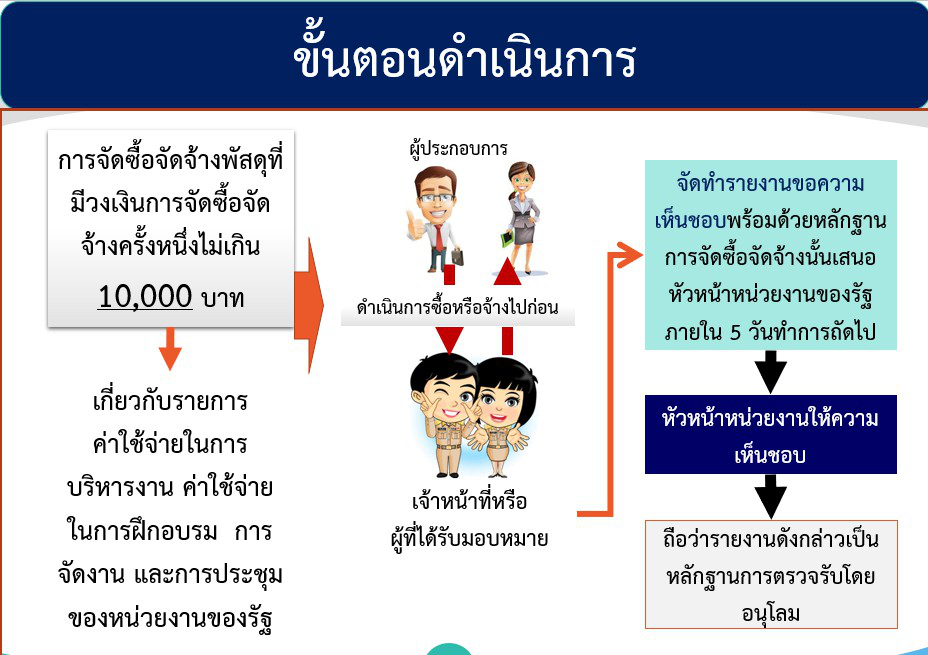 ประเด็นเสนอ	เพื่อโปรดทราบและดำเนินการมติที่ประชุม	..................................................................................................................................๒๗๘.  ศูนย์เทคโนโลยีสารสนเทศเพื่อการศึกษาเรื่องที่ 1  ..................................................................................................................…………………………………………………………………………………………………………………………………………………………..…………………………………………………………………………………………………………………………………………………………..…………………………………………………………………………………………………………………………………………………………..เรื่องที่ ๒  ..................................................................................................................…………………………………………………………………………………………………………………………………………………………..…………………………………………………………………………………………………………………………………………………………..…………………………………………………………………………………………………………………………………………………………..ระเบียบวาระที่ ๔	เรื่องที่เสนอที่ประชุมเพื่อพิจารณา			เรื่องที่ ๑ การประชุมผู้บริหารสถานศึกษา สังกัด สพป.สิงห์บุรี			ข้อเท็จจริง : ตามที่ สพป.สิงห์บุรี กำหนดการประชุมผู้บริหารสถานศึกษา                         สังกัด สพป.สิงห์บุรี  เดือนเว้นเดือน ในวันที่ ๒๕ ของเดือน และกำหนดการประชุมในรูปแบบสัญจร โดยใช้สถานที่ของโรงเรียนในสังกัดแต่ละอำเภอ นั้นประเด็นเสนอ : ในการนี้ สพป.สิงห์บุรี จึงขอนำประเด็นเสนอที่ประชุมพิจารณา                   สถานที่ประชุมผู้บริหารสถานศึกษา ในครั้งต่อไป ครั้งที่ ๓/๒๕๖๑ ซึ่งตรงกับเดือนพฤษภาคม ๒๕๖๑  มติที่ประชุม		...................................................................................................................................			เรื่องที่ ๒ .............................................................................................................…………………………………………………………………………………………………………………………………………………………..…………………………………………………………………………………………………………………………………………………………..…………………………………………………………………………………………………………………………………………………………..ระเบียบวาระที่ ๕	เรื่องอื่น ๆ			เรื่องที่ ๑ สรุปรายงานผลการดำเนินงาน สพป.สิงห์บุรี			สพป.สิงห์บุรี ขอนำเสนอ วีดีทัศน์ การศึกษาดูงาน โรงเรียนลำปลายมาศพัฒนา จังหวัดบุรีรัมย์  หลักสูตร การเปลี่ยนแปลงเชิงระบบด้วยนวัตกรรมจิตศึกษา PBL และ PLC เพื่อเผยแพร่และประชาสัมพันธ์รับทราบทั่วกัน (นำเสนอโดย VTR)ประเด็นเสนอ	เพื่อโปรดทราบมติที่ประชุม	................................................................................................................................................				เรื่องที่ ๒ ..........................................................................................................…………………………………………………………………………………………………………………………………………………………..…………………………………………………………………………………………………………………………………………………………..…………………………………………………………………………………………………………………………………………………………..…………………………………………………………………………………………………………………………………………………………..เอกสารประกอบการประชุมการประชุม ผู้บริหารสถานศึกษา สังกัด สพป.สิงห์บุรี ครั้งที่ ๒/๒๕๖๑ วันที่ ๒๓ มีนาคม ๒๕๖๑............................................เอกสารแนบ ๑	ประกาศธนาคารอาคารสงเคราะห์ เรื่องหลักเกณฑ์การให้กู้เงิน “โครงการสินเชื่อที่อยู่อาศัย		เพื่อสวัสดิการแห่งรัฐ (บุคลากรภาครัฐ)”				(หน้า ๑ – ๓)เอกสารแนบ ๒ 	ร่างกำหนดการจัดงานส่งเสริมค่านิยมและสืบสานวัฒนธรรมไทย เนื่องในวังสงกรานต์ 		ประจำปี ๒๕๖๑ สพป.สิงห์บุรี					(หน้า ๔)เอกสารแนบ ๓	ประกาศจังหวัดสิงห์บุรี เรื่อง แจ้งเตือนให้ระมัดระวังการเกิดอัคคีภัยในช่วงฤดูร้อน											(หน้า ๕)เอกสารแนบ ๔	กำหนดพิธีพุทธาภิเษก พระไพรีพินาค พระโภคทรัพย์และพิธีมังคลาภิเษก พระรูปสมเด็จพระญาณสังวร สมเด็จพระสังฆราช				(หน้า ๖)เอกสารแนบ ๕	ผลการพิจารณาการย้ายข้าราชการครูและบุคลากรทางการศึกษา ตำแหน่งครู ปี ๒๕๖๑ 		สพป.สิงห์บุรี							(หน้า ๗ – ๑๑)เอกสารแนบ ๖	หลักเกณฑ์และวิธีการคัดเลือกบุคคลเพื่อบรรจุและตั้งตั้งให้ดำรงตำแหน่งรองผู้อำนวยการ		สำนักงานเขตพื้นที่การศึกษา สังกัด สพฐ.				(หน้า ๑๒ – ๒๓)เอกสารแนบ ๗ 	ตารางแสดงจำนวนข้าราชการครูและบุคลากรทางการศึกษา 		(หน้า ๒๔ – ๒๕)เอกสารแนบ ๘	ทิศทางการพัฒนาคุณภาพการจัดการศึกษา พ.ศ.๒๕๖๑ – ๒๕๖๔	(หน้า ๒๖ – ๓๔)เอกสารแนบ ๙	รายละเอียดเงินมัดจำประกันสัญญา/เงินประกันสัญญา/เงินประกันอื่น สพป.สิงห์บุรี 							(หน้า ๓๕ – ๓๘)เอกสารแนบ ๑๐	แบบแจ้งข้อมูลการรับเงินโอนผ่านระบบ KTB Corporate Online 	(หน้า ๓๙)ที่โรงเรียนประชารัฐ (ดีใกล้บ้าน)โรงเรียนประชารัฐ (ดีใกล้บ้าน)โรงเรียนประชารัฐ (ดีใกล้บ้าน)โรงเรียนเครือข่าย (ขนาดเล็ก)พื้นที่ครอบคลุมโรงเรียนเครือข่าย (ขนาดเล็ก)พื้นที่ครอบคลุมที่ร.ร.เดิม ที่ สพฐ.กำหนดนร.10 มิ.ย.60โรงเรียนที่เขตพื้นที่ขอปรับเปลี่ยนร.ร.เดิมที่ สพฐ.กำหนดโรงเรียนที่เขตพื้นที่ขอปรับเปลี่ยน1ชุมชนวัดเสาธงหินอ.ท่าช้าง80-1.วัดพิกุลทอง2.วัดวิหารขาว-2วัดตลาดโพธิ์อ.บางระจัน (ไม่มีผู้บริหารโรงเรียน)57อนุบาลบางระจัน-1.วัดประสิทธิ์คุณากร2.วัดตลาดโพธิ์3ชุมชนวัดเทพมงคลอ.พรหมบุรี54-1.บ้านเก่า2.วัดโพธิ์ศรี1.วัดพรหมเทพาวาส2.วัดเตย3.วัดประสาท4วัดบางปูนอ.อินทร์บุรี185-1.วัดมะปราง2.วัดราษฎร์ศรัทธาทำ1.วัดระนาม2.วัดราษฎร์ศรัทธาทำจุดที่วันที่โรงเรียนและแหล่งชุมชนโดยรอบอำเภอหมายเหตุ119 มีนาคม 2561โรงเรียนวัดตะโกรวมค่ายบางระจัน221 มีนาคม 2561โรงเรียนชุมชนวัดพระปรางค์วิริยวิทยาบางระจัน322 มีนาคม 2561โรงเรียนวัดอัมพวันพรหมบุรี423 มีนาคม 2561โรงเรียนวัดสว่างอารมณ์อินทร์บุรี526 มีนาคม 2561โรงเรียนวัดถอนสมอท่าช้าง628 มีนาคม 2561โรงเรียนวัดสะอาดราษฎร์บำรุงเมืองสิงห์บุรีลำดับรายการ1     ค่าอาหารว่างและเครื่องดื่ม ค่าอาหารในกรณีที่มีการประชุมคาบเกี่ยวมื้ออาหาร ค่าตอบแทนวิทยากรทั้งภายในและภายนอก และค่าเช่าที่พัก สำหรับการจัดประชุมราชการและให้หมายความรวมถึงการประชุมราชการทางไกลผ่านดาวเทียม การจัดสัมมนา การจัดงานทั้งในและนอกสถานที่ของหน่วยงานของรัฐ2     ค่าอาหารว่างและเครื่องดื่มสำหรับกรณีหน่วยงานอื่นหรือบุคคลภายนอกเข้าดูงาน หรือเยี่ยมชมหน่วยงานของรัฐ หรือกรณีการตรวจเยี่ยมหรือตรวจราชการตามภารกิจปกติของบุคลากรภายในหน่วยงานของรัฐ การแถลงข่าวของหน่วยงานของรัฐ การมอบเงินหรือสิ่งของบริจาค3     ค่าธรรมเนียมในการคืนบัตร เปลี่ยนบัตรโดยสารพาหนะในการเดินทางไปราชการ หรือค่าบัตรโดยสารที่ไม่สามารถคืนหรือเปลี่ยนแปลงได้กรณีเลื่อนการเดินทางไปราชการ กรณีหน่วยงานของรัฐสั่งให้งดหรือเลื่อนการเดินทางไปราชการ และให้รวมถึงกรณีเหตุสุดวิสัยอื่น ๆ ที่ทำให้ไม่สามารถเดินทางได้ ทั้งนี้ต้องมิได้เกิดจากตัวผู้เดินทางเป็นเหตุ4    ค่าธรรมเนียมอื่น ๆ ที่มิใช่ค่าธรรมเนียมธนาคารเกี่ยวกับการทำธุรกรรมทางการเงินเพื่อความสะดวกของส่วนราชการที่มิใช่เป็นการร้องขอของผู้มีสิทธิรับเงิน5     ค่าใช้บริการอินเตอร์เน็ตของผู้เดินทางไปราชการ เพื่อประโยชน์ของทางราชการลำดับรายการ6     ค่าผ่านทางด่วนพิเศษ ค่าบริการจอดรถในการเดินทางไปปฏิบัติราชการ สำหรับรถยนต์ของส่วนราชการหรือหน่วยงานของรัฐตามระเบียบว่าด้วยรถราชการหรือระเบียบอื่นที่เกี่ยวข้องของหน่วยงานรัฐ ซึ่งหน่วยงานของรัฐได้มาโดยวิธีการซื้อ การยืม หรือรับบริจาค หรือได้รับความช่วยเหลือจากรัฐบาลต่างประเทศหรือองค์การระหว่างประเทศและขึ้นทะเบียนเป็นครุภัณฑ์ของส่วนราชการหรือหน่วยงานของรัฐนั้น การเช่า หรือรถส่วนตัวของข้าราชการหรือพนักงานของหน่วยงานของรัฐผู้เลือกรับเงินค่าตอบแทนเหมาจ่าย แทนการจัดหารถประจำตำแหน่งสำหรับข้าราชการผู้มีสิทธิได้รับรถประจำตำแหน่งที่ได้จัดหามาใช้ในการปฏิบัติราชการหรือปฏิบัติงานของหน่วยงาน 7    ค่าพาหนะกรณีได้รับมอบหมายให้เดินทางไปปฏิบัติราชการ ซึ่งหน่วยงานของรัฐไม่สามารถจัดรถยนต์ส่วนกลางได้ 8   ค่าตรวจสอบเพื่อการรับรองระบบการทำงานหรือมาตรฐานการทำงาน9   ค่าระวาง บรรทุก ขนส่งหรือพัสดุภัณฑ์ของหน่วยงานของรัฐ ยกเว้น ค่าระวาง บรรทุก ขนส่งพัสดุหรือพัสดุภัณฑ์ในการฝึกอบรม การจัดงาน และการประชุมระหว่างประเทศ10     ค่าตรวจร่างกายของบุคลากรเพื่อตรวจหาสารกัมมันตภาพรังสี และเชื้อ เอชไอวีจากการปฏิบัติงานตามภารกิจปกติ และไม่ถือเป็นสวัสดิการการรักษาพยาบาล ที่ข้าราชการ ลูกจ้างประจำหรือ พนักงานของหน่วยงานของรัฐที่จะใช้สิทธิเบิกจ่ายตามกฎหมายเกี่ยวกับการเบิกจ่ายค่ารักษา พยาบาล11     ค่ารักษาพยาบาลสัตว์และค่าตรวจสุขภาพสัตว์ สำหรับหน่วยงานที่ภารกิจปกติในการดูแลสัตว์12     ค่าสาธารณูปโภค  เช่น     -ค่าไฟฟ้า ค่าน้ำ ค่าโทรศัพท์ ของหน่วยงานของรัฐและบ้านพักราชการ.    –ค่าบริการไปรษณีย์ ค่าฝากไปรษณีย์ ค่าบริการไปรษณีย์ตอบรับ ค่าดวงตราไปรษณีย์ หรือค่าเช่าตู้ไปรษณีย์     -ค่าธรรมเนียมธนาคารเกี่ยวกับการทำธุรกรรมทางการเงินเพื่อความสะดวกของส่วนราชการที่มิใช่เป็นการร้องขอของผู้มีสิทธิรับเงิน 13          การบริจาคหรือการดำเนินการเพื่อการกุศล เช่น บัตรการกุศล14     ค่าสมาชิกหรือค่าบำรุงประจำปีของสถาบัน องค์กร หรือสโมสรต่าง ๆ  15     ค่าตอบแทนวิทยากร ค่าตอบแทนในการจ้างให้บริการสันทนาการ หรือค่าตอบแทนอื่นในลักษณะเดียวกันลำดับรายการ1     ค่าใช้จ่ายในการเตรียมการระหว่างการรับเสด็จหรือเกี่ยวเนื่องกับการรับเสด็จ ส่งเสด็จ พระมหากษัตริย์ พระราชินี พระบรมวงศานุวงศ์2     ค่าพานพุ่มดอกไม้ พานประดับพุ่มดอกไม้ พานพุ่มเงินพุ่มทอง กรวยดอกไม้พวงมาลัย ช่อดอกไม้ กระเช้าดอกไม้ หรือพวงมาลา สำหรับวางอนุสาวรีย์ หรือใช้ในการจัดงานการจัดกิจกรรมเฉลิมพระเกียรติในวโรกาสต่าง ๆ      ค่าหรีดหรือพวงมาลาลำดับรายการ3     ค่าใช้จ่ายในการจัดประชุมราชการ สัมมนา จัดงานและให้หมายความรวมถึงการประชุมราชการทางไกลผ่านดาวเทียม ตามที่จำเป็น เช่น ค่าเช่าสถานที่อบรม ค่าเช่ารถ ค่ากระเป๋า ค่าเอกสาร และลำดับรายการอุปกรณ์เครื่องเขียน ค่าดอกไม้ ค่าตกแต่งสถานที่ ค่าป้ายไวนิล ค่าของที่ระลึกวิทยากร4   ค่าของขวัญหรือของที่ระลึกที่มอบให้ชาวต่างประเทศ กรณีเดินทางไปราชการต่างประเทศชั่วคราวกรณีชาวต่างประเทศเดินทางมาประเทศไทย ในนามของหน่วยงานของรัฐเป็นส่วนรวม   ค่าของขวัญหรือของที่ระลึกที่มอบให้กรณีหน่วยงานที่ให้ความช่วยเหลือหน่วยงานของรัฐหรือกรณีการเยี่ยมชมหน่วยงานของรัฐในนามของหน่วยงานของรัฐเป็นส่วนรวม5    ค่าของขวัญหรือของที่ระลึกเพื่อแสดงความยินดีหรือเนื่องในเทศกาลต่าง ๆ ในนามของหน่วยงานของรัฐเป็นส่วนรวม เช่น กระเช้าของขวัญ กระเช้าผลไม้ กระเช้าดอกไม้ ช่อดอกไม้ ของชำร่วย6   ค่าโล่ ใบประกาศเกียรติคุณ ค่ากรอบใบประกาศเกียรติคุณ ของขวัญ ของรางวัลของที่ระลึกสำหรับข้าราชการ ลูกจ้างประจำ หรือพนักงานของหน่วยงานของรัฐที่เกษียณอายุ หรือผู้ให้ความช่วยเหลือหรือควรได้รับการยกย่องจากทางราชการ7   ค่าใช้จ่ายในการประดับ ตกแต่งอาหารสถานที่ของหน่วยงานของรัฐ8    ค่าบริการ หรือค่าใช้จ่ายเกี่ยวกับการกำจัดแมลง แมง หนู หรือสัตว์ที่อาจเป็นพาหะนำโรคร้ายมาสู่คน และให้หมายความรวมถึงการกำจัดเชื้อโรคหรือเชื้อราตามหน่วยงานของรัฐหรือบ้านพักที่ทางราชการจัดไว้ให้9    ค่าใช้จ่ายในการจัดหาอาหารสำหรับผู้ป่วยสามัญ ผู้ป่วยโรคเรื้อน ของสถานบริการของหน่วยงานของรัฐหรือสำหรับผู้ถูกควบคุม คุมขัง กักขัง คุมความประพฤติ หรือผู้ที่ถูกใช้มาตรการอื่นใดอันมีลักษณะเป็นการจำกัดสิทธิเสรีภาพซึ่งต้องหาว่ากระทำความผิด หรืออาหาร นม อาหารเสริมสำหรับเด็กที่อยู่ในสงเคราะห์ของราชการ หรือหน่วยงานของทางราชการ10   ค่าใช้จ่ายในการเป็นสมาชิกหรือการจัดซื้อหนังสือ จุลสาร วารสาร หนังสือพิมพ์ หนังสืออิเล็กทรอนิกส์ เพื่อใช้ในราชการโดยส่วนรวม11     ค่าบริการในการกำจัดสิ่งปฏิกูล จัดเก็บขยะของหน่วยงานของรัฐ ค่าบริการในการกำจัดสิ่งปฏิกูลบ้านพักของทางราชการกรณีไม่มีผู้พักอาศัย12     ค่าใช้จ่ายต่าง ๆ ที่เกิดจากการใช้พัสดุที่ยืมจากหน่วยงานอื่น เพื่อใช้ในการปฏิบัติราชการ หรือปฏิบัติงานกรณีจำเป็นเร่งด่วนชั่วคราว13    ค่าวัสดุที่ใช้เพื่ออำนวยความสะดวกแก่ผู้ปฏิบัติงาน14    ค่ารับรองและค่าใช้จ่ายที่เกี่ยวเองในการรับรองบุคคลภายนอก15     ค่าน้ำดื่ม